<Commission>{ENVI}Комисия по околна среда, обществено здраве и безопасност на храните</Commission><RefProc>2016/0382</RefProc><RefTypeProc>(COD)</RefTypeProc><Date>{02/06/2017}2.6.2017</Date><TitreType>ПРОЕКТОСТАНОВИЩЕ</TitreType><CommissionResp>на комисията по околна среда, обществено здраве и безопасност на храните</CommissionResp><CommissionInt>на вниманието на комисията по промишленост, изследвания и енергетика</CommissionInt><Titre>относно предложението за директива на Европейския парламент и на Съвета за насърчаване използването на енергия от възобновяеми източници (преработен текст)</Titre><DocRef>(COM(2016)0767 – C8-0500/2016 – 2016/0382(COD))</DocRef>Докладчик по становище: <Depute>Бас Ейкхаут</Depute>(*)	Процедура с асоциирани комисии – член 54 от Правилника за дейносттаPA_LegamКРАТКА ОБОСНОВКАСъюзът и неговите държави членки са ратифицирали Парижкото споразумение, поемайки ангажимента повишаването на глобалната средна температура да се задържи твърдо под 2°C, като същевременно продължат усилията за ограничаване на повишаването на температурата до 1,5°C. За постигането на тези цели решаваща роля играе бързият преход към енергия от възобновяеми източници.Предложението на Комисията съдържа обща цел за ЕС за поне 27% възобновяеми енергийни източници, което представлява само 6% увеличение спрямо очаквания дял на възобновяемите енергийни източници (ВЕИ) през 2020 г. за 10 години и в действителност предвижда забавяне на темпа на внедряване на този вид енергия спрямо предходния период. Докладчикът предлага нивото на амбиция да бъде повишено до 45-процентов дял на ВЕИ през 2030 г., с национални задължителни цели, с приоритетен достъп и със система от гаранции за произход, която служи единствено като инструмент за проследяване и отчитане.Когато законодателите насочват използването на определени енергийни източници чрез цели и субсидии, те носят отговорността за евентуалните негативни последици за околната среда или икономиката като цяло, следователно трябва да се предвидят подходящи гаранции в съответствие с принципа на предпазливост. От гледна точка на климата би трябвало да се насърчава единствено енергията от биомаса, произвеждана от отпадъци и остатъци, със съответните гаранции по отношение на опазването на качеството на почвите, въглерода в почвата и биологичното разнообразие, и изместването на други употреби. Политика, която създава риск от увеличаване на емисиите или намаляване на естествения въглероден поглътител, който представляват горите, би била контрапродуктивна за изпълнението на целите на Парижкото споразумение.Докладчикът предлага понижаване на прага за прилагане на критериите за устойчивост към инсталации с входяща мощност (на база постъпващото гориво) по-голяма или равна на 1 MW, за да се избегне значителен ефект на изместване. Прагът от 1 MW съответства на директивата за средните горивни инсталации и сам по себе си вече представлява голяма инсталация (инсталация с мощност 1 MW може да захранва около 400-900 домакинства).Докладчикът също поставя по-строги изисквания, които държавите членки трябва да спазват, за да предоставят финансова подкрепа на широкомащабни инсталации за биомаса. Съгласно препоръката в действащата в момента директива следва да се предоставя подкрепа единствено за технологии за преобразуване, които могат да постигнат ефективност на преобразуването от поне 85% за домашни и търговски приложения със 100% възобновяеми горива.Що се отнася до транспорта, предложението цели бавно прехвърляне на подкрепата на ЕС от биогоривата от селскостопански култури към по-добри възобновяеми горива като например биогорива от ново поколение и електроенергия от възобновяеми източници. Лимитът за биогоривата от селскостопански култури, които могат да се отчитат за постигането на целите за възобновяема енергия, постепенно са намалява от 7 до 3,8% през 2030 г. Според докладчика емисиите от непреки промени в земеползването следва да се включват при изчисляването на намалението на емисиите на парникови газове и по отношение на прага за намаление в критериите за устойчивост.В предложението се определя и задължение за доставчиците на горива до 2030 г. да включат постепенно до 6,8% биогорива от ново поколение, електроенергия от възобновяеми източници и изкопаеми горива на база отпадъци към транспортните горива, които предлагат. Според докладчика е важно да се докаже, че тези биогорива представляват значителни намаления на емисиите на парникови газове. При твърде малко материали, изработени на базата на суровини, няма отделяне на емисии. Ако материалите не се използват по предназначение, а се използват за производство на биогорива, другите потребители ще бъдат засегнати. При изчисляване на прага за намаляването на емисиите на парникови газове за горивата от ново поколение следва да се използват прогнози за непреките въглероди, базирани на анализ на изместването, който установява какви материали ще се използват за замяна на суровините и свързаните с това емисии.Според докладчика не е подходящо в директивата за възобновяемите енергийни източници да бъде включен мандат за използване на изкопаеми горива, били те на базата на отпадъци. Докладчикът смята, че изкопаемите горива на базата на отпадъци следва да бъдат насърчавани чрез други инструменти в контекста на стратегията на Съюза за кръговата икономика.Електроенергията от възобновяеми източници е най-чистото гориво, налично в транспортния сектор, и понастоящем е решението с най-голям потенциал за разширяване при запазване на устойчивостта. За широкото разгръщане на електрическия транспорт обаче са нужни стимули както по отношение на търсенето, така и на предлагането. Наличието на задоволителна мрежа за презареждане е ключов фактор за насърчаване на възприемането на електрическите автомобили. Докладчикът предлага да се използва мултипликационен коефициент 5 за електроенергията, заредена на специални станции, за да се включи електрическият пътен транспорт в задължението за горива от възобновяеми източници, с което да се стимулират инвестициите в мрежата за презареждане, тъй като в противен случай преобладаващата част от енергията, използвана от електрическите автомобили, няма да се отчита по това задължение (доста под 20% зареждат на специалните станции).В дългосрочен план се очаква биогоривата от ново поколение да играят важна роля предимно за намаляване на емисиите на парникови газове от въздухоплаването. Горивата, доставяни в сектора на въздухоплаването, следва да съдържат същия дял енергия от възобновяеми източници като дела, изискван за транспортния сектор като цяло, т.е. 6,8 % през 2030 г., за да се гарантира, че секторът ще поеме отговорността да разработи такива горива. Възобновяемата енергия, доставяна за сектора на въздухоплаването, ще се отчита към общото задължение на транспортния сектор за включване на алтернативни горива.Проектодокладът се стреми и към опростяване и намаляване на административната тежест. Една от мерките, предлагани от докладчика в това отношение, е да се въведе обща база данни на ЕС вместо 28 национални бази данни, в която доставчиците на горива да документират прехвърлянията, които са направили, за да изпълнят задължението за комбиниране с алтернативни горива.ИЗМЕНЕНИЯКомисията по околна среда, обществено здраве и безопасност на храните приканва водещата комисия по промишленост, изследвания и енергетика да вземе предвид следните изменения:<RepeatBlock-Amend><Amend>Изменение	<NumAm>1</NumAm><DocAmend>Предложение за директива</DocAmend><Article>Съображение 7</Article>Or. <Original>{EN}en</Original></Amend><Amend>Изменение	<NumAm>2</NumAm><DocAmend>Предложение за директива</DocAmend><Article>Съображение 8</Article>Or. <Original>{EN}en</Original></Amend><Amend>Изменение	<NumAm>3</NumAm><DocAmend>Предложение за директива</DocAmend><Article>Съображение 8 a (ново)</Article>Or. <Original>{EN}en</Original><TitreJust>Обосновка</TitreJust>Възстановяват се принципите от съображение 15 от действащата в момента Директива 2009/28/ЕО.</Amend><Amend>Изменение	<NumAm>4</NumAm><DocAmend>Предложение за директива</DocAmend><Article>Съображение 11</Article>Or. <Original>{EN}en</Original></Amend><Amend>Изменение	<NumAm>5</NumAm><DocAmend>Предложение за директива</DocAmend><Article>Съображение 15</Article>Or. <Original>{EN}en</Original></Amend><Amend>Изменение	<NumAm>6</NumAm><DocAmend>Предложение за директива</DocAmend><Article>Съображение 17</Article>Or. <Original>{EN}en</Original></Amend><Amend>Изменение	<NumAm>7</NumAm><DocAmend>Предложение за директива</DocAmend><Article>Съображение 25</Article>Or. <Original>{EN}en</Original><TitreJust>Обосновка</TitreJust>При твърде малко материали, изработени на базата на суровини, няма отделяне на емисии. Ако материалите не се използват по предназначение, а се използват за производство на биогорива, другите потребители ще бъдат засегнати. За да се разбере въздействието върху климата от използването на даден материал за алтернативно гориво, е необходим анализ на изместването, който установява какви материали ще се използват за замяна на суровините и свързаните с това емисии. В съответствие със стратегиите на ЕС за кръговата икономика и за горите следва да се взема предвид принципът на каскадно използване на биомасата.</Amend><Amend>Изменение	<NumAm>8</NumAm><DocAmend>Предложение за директива</DocAmend><Article>Съображение 35</Article>Or. <Original>{EN}en</Original></Amend><Amend>Изменение	<NumAm>9</NumAm><DocAmend>Предложение за директива</DocAmend><Article>Съображение 48</Article>Or. <Original>{EN}en</Original></Amend><Amend>Изменение	<NumAm>10</NumAm><DocAmend>Предложение за директива</DocAmend><Article>Съображение 62</Article>Or. <Original>{EN}en</Original></Amend><Amend>Изменение	<NumAm>11</NumAm><DocAmend>Предложение за директива</DocAmend><Article>Съображение 63 a (ново)</Article>Or. <Original>{EN}en</Original><TitreJust>Обосновка</TitreJust>Свързано с измененията на член 25.</Amend><Amend>Изменение	<NumAm>12</NumAm><DocAmend>Предложение за директива</DocAmend><Article>Съображение 64</Article>Or. <Original>{EN}en</Original><TitreJust>Обосновка</TitreJust>За да се разбере въздействието върху климата от използването на даден материал за алтернативно гориво е необходим анализ на изместването, който установява какви материали ще се използват за замяна на суровините и свързаните с това емисии. Например пренасочването на меласа от употребата ѝ като фураж и суровина за производство на дрожди ще повиши търсенето на сок от захарно цвекло, ечемик и царевица и съответно свързаните с това емисии от земи и торове. Животинските мазнини се използват в сапуни и други химикали, получени от преработка на масло; дървесните стърготини се използват за производство на хартия или плочи от дървесни частици.</Amend><Amend>Изменение	<NumAm>13</NumAm><DocAmend>Предложение за директива</DocAmend><Article>Съображение 65</Article>Or. <Original>{EN}en</Original></Amend><Amend>Изменение	<NumAm>14</NumAm><DocAmend>Предложение за директива</DocAmend><Article>Съображение 67</Article>Or. <Original>{EN}en</Original><TitreJust>Обосновка</TitreJust>Това изменение предава формулировката на съображение 62 от Директива 2009/28/ЕО.</Amend><Amend>Изменение	<NumAm>15</NumAm><DocAmend>Предложение за директива</DocAmend><Article>Съображение 68</Article>Or. <Original>{EN}en</Original><TitreJust>Обосновка</TitreJust>Биоенергията следва да се насърчава, единствено когато е произведена от отпадъци и остатъци. Биоенергията, произведена от трупи и дънери, не следва да се счита за устойчива съгласно политиката на Съюза. Това изменение е неразривно свързано с изменението на член 26, параграф 5.</Amend><Amend>Изменение	<NumAm>16</NumAm><DocAmend>Предложение за директива</DocAmend><Article>Съображение 71</Article>Or. <Original>{EN}en</Original><TitreJust>Обосновка</TitreJust>Предложението въвежда критерии за устойчивост за горскостопанска биомаса. Разпоредбите относно районите, които са забранени за селскостопански суровини, следва да се прилагат и за горскостопанска биомаса. Това изменение е неразривно свързано с изменението на член 26, параграф 5.</Amend><Amend>Изменение	<NumAm>17</NumAm><DocAmend>Предложение за директива</DocAmend><Article>Съображение 73</Article>Or. <Original>{EN}en</Original></Amend><Amend>Изменение	<NumAm>18</NumAm><DocAmend>Предложение за директива</DocAmend><Article>Съображение 74</Article>Or. <Original>{EN}en</Original></Amend><Amend>Изменение	<NumAm>19</NumAm><DocAmend>Предложение за директива</DocAmend><Article>Съображение 74 a (ново)</Article>Or. <Original>{EN}en</Original><TitreJust>Обосновка</TitreJust>Съгласно изготвената от Комисията оценка на въздействието производството на селскостопанска биомаса може да доведе до неблагоприятни последици за почвите (напр. загуба на хранителни елементи и органични вещества, ерозия, отводняване на торфища), водните ресурси и биологичното разнообразие. Сами по себе изискванията за кръстосано спазване по ОСП не са достатъчни за гарантиране на опазването на качеството на почвите и поддържането на органичния въглерод в почвата.</Amend><Amend>Изменение	<NumAm>20</NumAm><DocAmend>Предложение за директива</DocAmend><Article>Съображение 77</Article>Or. <Original>{EN}en</Original><TitreJust>Обосновка</TitreJust>Има риск определянето на праг от 20 MW да доведе до положение, при което биомасата, която не изпълнява изискванията за устойчивост, се използва в по-малки инсталации, а биомасата, която изпълнява изискванията, се пази за по-големите инсталации („ефект на изместване“). Прагът от 1 MW съответства на директивата за средните горивни инсталации и сам по себе си вече представлява голяма инсталация (инсталация с мощност 1 MW може да захранва около 400-900 домакинства).</Amend><Amend>Изменение	<NumAm>21</NumAm><DocAmend>Предложение за директива</DocAmend><Article>Съображение 78</Article>Or. <Original>{EN}en</Original><TitreJust>Обосновка</TitreJust>Има риск определянето на праг от 20 MW да доведе до положение, при което биомасата, която не изпълнява изискванията за устойчивост, се използва в по-малки инсталации, а биомасата, която изпълнява изискванията, се пази за по-големите инсталации („ефект на изместване“). Прагът от 1 MW съответства на директивата за средните горивни инсталации и сам по себе си вече представлява голяма инсталация (инсталация с мощност 1 MW може да захранва около 400-900 домакинства).</Amend><Amend>Изменение	<NumAm>22</NumAm><DocAmend>Предложение за директива</DocAmend><Article>Съображение 79</Article>Or. <Original>{EN}en</Original></Amend><Amend>Изменение	<NumAm>23</NumAm><DocAmend>Предложение за директива</DocAmend><Article>Съображение 84</Article>Or. <Original>{EN}en</Original><TitreJust>Обосновка</TitreJust>Това изменение е неразривно свързано с изменението на член 25, параграф 1.</Amend><Amend>Изменение	<NumAm>24</NumAm><DocAmend>Предложение за директива</DocAmend><Article>Съображение 99</Article>Or. <Original>{EN}en</Original></Amend><Amend>Изменение	<NumAm>25</NumAm><DocAmend>Предложение за директива</DocAmend><Article>Съображение 101</Article>Or. <Original>{EN}en</Original></Amend><Amend>Изменение	<NumAm>26</NumAm><DocAmend>Предложение за директива</DocAmend><Article>Член 1 – параграф 1</Article>Or. <Original>{EN}en</Original><TitreJust>Обосновка</TitreJust>Приоритетният достъп до мрежата за енергия от възобновяеми източници следва да бъде запазен в директивата.</Amend><Amend>Изменение	<NumAm>27</NumAm><DocAmend>Предложение за директива</DocAmend><Article>Член 2 – параграф 2 – буква г г)</Article>Or. <Original>{EN}en</Original><TitreJust>Обосновка</TitreJust>Възстановява определението, договорено при преразглеждането на непреките промени в земеползването, което включва енергийните култури.</Amend><Amend>Изменение	<NumAm>28</NumAm><DocAmend>Предложение за директива</DocAmend><Article>Член 3 – параграф 1</Article>Or. <Original>{EN}en</Original><TitreJust>Обосновка</TitreJust>За да се декарбонизира енергийният сектор на Съюза много преди 2050 г., темповете на нарастване на дела на възобновяеми енергийни източници трябва да се увеличават, а не да се забавят. Цел от 6% увеличение спрямо очаквания дял на енергията от възобновяеми източници през 2020 г. за период от 10 години няма да даде сигурност на инвеститорите, нито ще запази водещата роля на ЕС в развитието на възобновяемите енергийни източници.</Amend><Amend>Изменение	<NumAm>29</NumAm><DocAmend>Предложение за директива</DocAmend><Article>Член 3 а (нов)</Article>Or. <Original>{EN}en</Original></Amend><Amend>Изменение	<NumAm>30</NumAm><DocAmend>Предложение за директива</DocAmend><Article>Член 4 – параграф 4 a (нов)</Article>Or. <Original>{EN}en</Original><TitreJust>Обосновка</TitreJust>Политиките в областта на климата и енергетиката следва да подкрепят целите на Съюза за кръговата икономика.</Amend><Amend>Изменение	<NumAm>31</NumAm><DocAmend>Предложение за директива</DocAmend><Article>Член 7 – параграф 5 – алинея 2</Article>Or. <Original>{EN}en</Original></Amend><Amend>Изменение	<NumAm>32</NumAm><DocAmend>Предложение за директива</DocAmend><Article>Член 7 – параграф 5 – алинея 3</Article>Or. <Original>{EN}en</Original></Amend><Amend>Изменение	<NumAm>33</NumAm><DocAmend>Предложение за директива</DocAmend><Article>Член 19 – параграф 2 – алинея 3</Article>Or. <Original>{EN}en</Original><TitreJust>Обосновка</TitreJust>Системата на гаранциите за произход не следва да се смесва със схемите за подпомагане за енергия от възобновяеми източници, а да служи единствено като средство за проследяване и отчитане за продажбите на произведената енергия от възобновяеми източници.</Amend><Amend>Изменение	<NumAm>34</NumAm><DocAmend>Предложение за директива</DocAmend><Article>Член 19 – параграф 2 – алинея 4</Article>Or. <Original>{EN}en</Original><TitreJust>Обосновка</TitreJust>Това изменение е свързано с въвеждането на национални обвързващи цели в член 3а.</Amend><Amend>Изменение	<NumAm>35</NumAm><DocAmend>Предложение за директива</DocAmend><Article>Член 20 – параграф 3 a (нов)</Article>Or. <Original>{EN}en</Original><TitreJust>Обосновка</TitreJust>Приоритетният достъп до мрежата за енергия от възобновяеми източници следва да бъде запазен в директивата.</Amend><Amend>Изменение	<NumAm>36</NumAm><DocAmend>Предложение за директива</DocAmend><Article>Член 23 – параграф 1</Article>Or. <Original>{EN}en</Original></Amend><Amend>Изменение	<NumAm>37</NumAm><DocAmend>Предложение за директива</DocAmend><Article>Член 25 – параграф 1 – алинея 1</Article>Or. <Original>{EN}en</Original><TitreJust>Обосновка</TitreJust>Не е подходящо в директивата за възобновяемите енергийни източници да бъде включен мандат за използване на изкопаеми горива, било то на базата на отпадъци. Докладчикът смята, че изкопаемите горива на базата на отпадъци следва да бъдат насърчавани чрез други инструменти в контекста на стратегията на Съюза за кръговата икономика, и включи изменение в този смисъл в члена относно преразглеждането (член 30 — параграф 2 а (нов).</Amend><Amend>Изменение	<NumAm>38</NumAm><DocAmend>Предложение за директива</DocAmend><Article>Член 25 – параграф 1 – алинея 2</Article>Or. <Original>{EN}en</Original><TitreJust>Обосновка</TitreJust>Очаква се биогоривата от нови поколения да изиграят важна роля за намаляване на емисиите на парникови газове в сектора на въздухоплаването, но използването на мултипликационен коефициент не е нито подходящ, нито достатъчен стимул за сектора да поеме отговорност за разработването на такива горива. Горивата, доставяни в сектора на въздухоплаването, следва да съдържат същия дял енергия от възобновяеми източници като дела, изискван за транспортния сектор като цяло, т.е. 6,8 % през 2030 г. Енергията от възобновяеми източници, доставяна за сектора на въздухоплаването, ще се отчита към общото задължение на транспортния сектор за включване на алтернативни горива.</Amend><Amend>Изменение	<NumAm>39</NumAm><DocAmend>Предложение за директива</DocAmend><Article>Член 25 – параграф 1 – алинея 3</Article>Or. <Original>{EN}en</Original></Amend><Amend>Изменение	<NumAm>40</NumAm><DocAmend>Предложение за директива</DocAmend><Article>Член 25 – параграф 1 – алинея 4 – буква а</Article>Or. <Original>{EN}en</Original><TitreJust>Обосновка</TitreJust>За да се опрости прилагането, задължението за включване на алтернативни горива следва да бъде изчислено като дял от изкопаемите горива за транспортния сектор.</Amend><Amend>Изменение	<NumAm>41</NumAm><DocAmend>Предложение за директива</DocAmend><Article>Член 25 – параграф 1 – алинея 4 – буква б – алинея 1</Article>Or. <Original>{EN}en</Original><TitreJust>Обосновка</TitreJust>Не е подходящо в директивата за възобновяемите енергийни източници да бъде включен мандат за използване на изкопаеми горива, било то на базата на отпадъци. Докладчикът смята, че изкопаемите горива на базата на отпадъци следва да бъдат насърчавани чрез други инструменти в контекста на стратегията на Съюза за кръговата икономика, и включи изменение в този смисъл в члена относно преразглеждането (член 30 — параграф 2 а (нов).</Amend><Amend>Изменение	<NumAm>42</NumAm><DocAmend>Предложение за директива</DocAmend><Article>Член 25 – параграф 1 – алинея 4 – буква б – алинея 2</Article>Or. <Original>{EN}en</Original><TitreJust>Обосновка</TitreJust>Очаква се биогоривата от нови поколения да изиграят важна роля за намаляване на емисиите на парникови газове в сектора на въздухоплаването, но използването на мултипликационен коефициент не е нито подходящ, нито достатъчен стимул за сектора да поеме отговорност за разработването на такива горива.</Amend><Amend>Изменение	<NumAm>43</NumAm><DocAmend>Предложение за директива</DocAmend><Article>Член 25 – параграф 1 – алинея 4 – буква б) – алинея 2 a (нова)</Article>Or. <Original>{EN}en</Original><TitreJust>Обосновка</TitreJust>Електроенергията от възобновяеми източници за електрическите автомобили следва да бъде включена, когато автомобилите се зареждат на специални зарядни станции. Средният дял на зареждането на електрически автомобили на зарядни станции е доста под 20 % от общото потребление, като в останалите случаи това се прави вкъщи или на съоръжения, където няма отделно отчитане. За да се отрази общото потребление на енергия от електрическия автомобилен парк, е целесъобразно електроенергията, използвана при зареждането на специални зарядни станции, да се умножи по пет. Това ще стимулира инвестирането в зарядни станции, за да се улесни възприемането на електрическите автомобили.</Amend><Amend>Изменение	<NumAm>44</NumAm><DocAmend>Предложение за директива</DocAmend><Article>Член 25 – параграф 1 a (нов)</Article>Or. <Original>{EN}en</Original><TitreJust>Обосновка</TitreJust>Задължението за намаляване на парниковите газове би било по-добър вариант от гледна точка на климата, но Комисията е преценила, че то генерира по-голяма административна тежест. Въпреки това държавите членки следва да имат възможност да формулират своите политики за изпълнение на задължението за включване на енергия от възобновяеми източници като цел за намаляване на парниковите газове, като се има предвид и потенциалът за намаляване на парниковите газове на изкопаемите горива на базата на отпадъци, при условие че е достигнат минималният дял на енергията от възобновяеми източници.</Amend><Amend>Изменение	<NumAm>45</NumAm><DocAmend>Предложение за директива</DocAmend><Article>Член 25 – параграф 2</Article>Or. <Original>{EN}en</Original></Amend><Amend>Изменение	<NumAm>46</NumAm><DocAmend>Предложение за директива</DocAmend><Article>Член 25 – параграф 3 – алинея 1</Article>Or. <Original>{EN}en</Original></Amend><Amend>Изменение	<NumAm>47</NumAm><DocAmend>Предложение за директива</DocAmend><Article>Член 25 – параграф 3 – алинея 3 – буква а – алинея 1</Article>Or. <Original>{EN}en</Original><TitreJust>Обосновка</TitreJust>Само електроенергията, която се използва пряко за производството на възобновяеми течни и газообразни транспортни горива от небиологичен произход, следва да се използва за определянето на дела на енергията от възобновяеми източници. Допускането на електроенергия, използвана за производството на междинни продукти, като напр. производството на водород от рафинерии, води до насърчаване на производството на изкопаеми горива и не следва да се счита за енергия от възобновяеми източници.</Amend><Amend>Изменение	<NumAm>48</NumAm><DocAmend>Предложение за директива</DocAmend><Article>Член 25 – параграф 4 – алинея 1</Article>Or. <Original>{EN}en</Original><TitreJust>Обосновка</TitreJust>За целите на опростяването и намаляването на административната тежест, Комисията следва да създаде база данни  на равнището на Съюза.</Amend><Amend>Изменение	<NumAm>49</NumAm><DocAmend>Предложение за директива</DocAmend><Article>Член 25 – параграф 4 – алинея 3</Article>Or. <Original>{EN}en</Original></Amend><Amend>Изменение	<NumAm>50</NumAm><DocAmend>Предложение за директива</DocAmend><Article>Член 25 – параграф 5</Article>Or. <Original>{EN}en</Original></Amend><Amend>Изменение	<NumAm>51</NumAm><DocAmend>Предложение за директива</DocAmend><Article>Член 25 – параграф 7</Article>Or. <Original>{EN}en</Original></Amend><Amend>Изменение	<NumAm>52</NumAm><DocAmend>Предложение за директива</DocAmend><Article>Член 26 – параграф 1 – алинея 2 а (нова)</Article>Or. <Original>{EN}en</Original></Amend><Amend>Изменение	<NumAm>53</NumAm><DocAmend>Предложение за директива</DocAmend><Article>Член 26 – параграф 1 – алинея 2 б (нова)</Article>Or. <Original>{EN}en</Original></Amend><Amend>Изменение	<NumAm>54</NumAm><DocAmend>Предложение за директива</DocAmend><Article>Член 26 – параграф 1 – алинея 3</Article>Or. <Original>{EN}en</Original><TitreJust>Обосновка</TitreJust>Има риск определянето на праг от 20 MW да доведе до положение, при което биомасата, която не изпълнява изискванията за устойчивост, се използва в по-малки инсталации, а биомасата, която изпълнява изискванията, се пази за по-големите инсталации („ефект на изместване“). Прагът от 1 MW съответства на директивата за средните горивни инсталации и сам по себе си вече представлява голяма инсталация (инсталация с мощност 1 MW може да захранва около 400-900 домакинства).</Amend><Amend>Изменение	<NumAm>55</NumAm><DocAmend>Предложение за директива</DocAmend><Article>Член 26 – параграф 2 – алинея 1 – уводна част</Article>Or. <Original>{EN}en</Original><TitreJust>Обосновка</TitreJust>Предложението въвежда критерии за устойчивост за горскостопанска биомаса. Разпоредбите относно районите, които са забранени за селскостопански суровини, следва да се прилагат и за горскостопанска биомаса. Това изменение е неразривно свързано с изменението на член 26, параграф 5.</Amend><Amend>Изменение	<NumAm>56</NumAm><DocAmend>Предложение за директива</DocAmend><Article>Член 26 – параграф 2 – алинея 1 - буква в – подточка ii</Article>Or. <Original>{EN}en</Original></Amend><Amend>Изменение	<NumAm>57</NumAm><DocAmend>Предложение за директива</DocAmend><Article>Член 26 – параграф 3</Article>Or. <Original>{EN}en</Original><TitreJust>Обосновка</TitreJust>Предложението въвежда критерии за устойчивост за горскостопанска биомаса. Разпоредбите относно районите, които са забранени за селскостопански суровини, следва да се прилагат и за горскостопанска биомаса. Това изменение е неразривно свързано с изменението на член 26, параграф 5.</Amend><Amend>Изменение	<NumAm>58</NumAm><DocAmend>Предложение за директива</DocAmend><Article>Член 26 – параграф 4</Article>Or. <Original>{EN}en</Original><TitreJust>Обосновка</TitreJust>Предложението въвежда критерии за устойчивост за горскостопанска биомаса. Разпоредбите относно районите, които са забранени за селскостопански суровини, следва да се прилагат и за горскостопанска биомаса. При разширяването на концепцията до горскостопанската биомаса е целесъобразно в допълнение към торфищата да се включат и влажните зони. Това изменение е неразривно свързано с изменението на член 26, параграф 5.</Amend><Amend>Изменение	<NumAm>59</NumAm><DocAmend>Предложение за директива</DocAmend><Article>Член 26 – параграф 5</Article>Or. <Original>{EN}en</Original><TitreJust>Обосновка</TitreJust>Биоенергията следва да се насърчава единствено когато е произведена от отпадъци и остатъци и при условие че са взети подходящи гаранции по отношение на опазването на качеството на почвите, въглерода в почвата и биологичното разнообразие. Биоенергията, произведена от трупи и дънери, не следва да се счита за устойчива съгласно политиката на Съюза.</Amend><Amend>Изменение	<NumAm>60</NumAm><DocAmend>Предложение за директива</DocAmend><Article>Член 26 – параграф 6 – алинея 2</Article>Or. <Original>{EN}en</Original></Amend><Amend>Изменение	<NumAm>61</NumAm><DocAmend>Предложение за директива</DocAmend><Article>Член 26 – параграф 6 – алинея 3</Article>Or. <Original>{EN}en</Original></Amend><Amend>Изменение	<NumAm>62</NumAm><DocAmend>Предложение за директива</DocAmend><Article>Член 26 – параграф 6 a (нов)</Article>Or. <Original>{EN}en</Original><TitreJust>Обосновка</TitreJust>Запазване на правилата за кръстосаното спазване с позоваване на действащия регламент.</Amend><Amend>Изменение	<NumAm>63</NumAm><DocAmend>Предложение за директива</DocAmend><Article>Член 26 – параграф 7 – алинея 1 – буква а</Article>Or. <Original>{EN}en</Original></Amend><Amend>Изменение	<NumAm>64</NumAm><DocAmend>Предложение за директива</DocAmend><Article>Член 26 – параграф 7 – алинея 1 – буква б</Article>Or. <Original>{EN}en</Original></Amend><Amend>Изменение	<NumAm>65</NumAm><DocAmend>Предложение за директива</DocAmend><Article>Член 26 – параграф 7 – алинея 1 – буква в</Article>Or. <Original>{EN}en</Original><TitreJust>Обосновка</TitreJust>Модернизирането на инсталациите с ниски показатели относно намалението на емисиите на парникови газове следва да се насърчава чрез определянето на по-висок праг за всички инсталации от 2025 г. нататък.</Amend><Amend>Изменение	<NumAm>66</NumAm><DocAmend>Предложение за директива</DocAmend><Article>Член 26 – параграф 8 – алинея 1</Article>Or. <Original>{EN}en</Original><TitreJust>Обосновка</TitreJust>В директивата относно енергията от възобновяеми източници от 2009 г. вече е предвидено изискването при биомасата държавите членки да насърчават технологиите за преобразуване, които могат да постигнат ефективност на преобразуването от поне 85% за домашни и търговски приложения. Комбинираното изгаряне на биомаса и изкопаеми горива не следва да се подкрепя.</Amend><Amend>Изменение	<NumAm>67</NumAm><DocAmend>Предложение за директива</DocAmend><Article>Член 26 – параграф 8 – алинея 2</Article>Or. <Original>{EN}en</Original></Amend><Amend>Изменение	<NumAm>68</NumAm><DocAmend>Предложение за директива</DocAmend><Article>Член 26 – параграф 10</Article>Or. <Original>{EN}en</Original></Amend><Amend>Изменение	<NumAm>69</NumAm><DocAmend>Предложение за директива</DocAmend><Article>Член 28 – параграф 1 – буква а</Article>Or. <Original>{EN}en</Original><TitreJust>Обосновка</TitreJust>Твърде малко са материалите на базата на суровини, при които няма отделяне на емисии. Ако материалите не се използват по предназначение, а се използват за производство на биогорива, другите потребители ще бъдат засегнати. При изчисляване на намаляването на емисиите на парникови газове следва да се използват прогнози за непреките въглероди, базирани на анализ на изместването, който установява какви материали ще се използват за замяна на суровините и свързаните с това емисии,  за да се отрази въздействието върху климата от използването на съответния материал за алтернативно гориво. Това изменение е неразривно свързано с изменението на член 25, параграф 1.</Amend><Amend>Изменение	<NumAm>70</NumAm><DocAmend>Предложение за директива</DocAmend><Article>Член 28 – параграф 1 – буква б</Article>Or. <Original>{EN}en</Original><TitreJust>Обосновка</TitreJust>Твърде малко са материалите на базата на суровини, при които няма отделяне на емисии. Ако материалите не се използват по предназначение, а се използват за производство на биогорива, другите потребители ще бъдат засегнати. Прогнози за непреките въглероди, базирани на анализ на изместването, който установява какви материали ще се използват за замяна на суровините и свързаните с това емисии, следва да се използват при изчисляване на намаляването на емисиите на парникови газове, за да се отрази въздействието върху климата от използването на съответния материал за алтернативно гориво. Това изменение е неразривно свързано с изменението на член 25, параграф 1.</Amend><Amend>Изменение	<NumAm>71</NumAm><DocAmend>Предложение за директива</DocAmend><Article>Член 28 – параграф 1 – буква в</Article>Or. <Original>{EN}en</Original><TitreJust>Обосновка</TitreJust>Твърде малко са материалите на базата на суровини, при които няма отделяне на емисии. Ако материалите не се използват по предназначение, а се използват за производство на биогорива, другите потребители ще бъдат засегнати. Прогнози за непреките въглероди, базирани на анализ на изместването, който установява какви материали ще се използват за замяна на суровините и свързаните с това емисии, следва да се използват при изчисляване на намаляването на емисиите на парникови газове, за да се отрази въздействието върху климата от използването на съответния материал за алтернативно гориво. Това изменение е неразривно свързано с изменението на член 25, параграф 1.</Amend><Amend>Изменение	<NumAm>72</NumAm><DocAmend>Предложение за директива</DocAmend><Article>Член 28 – параграф 1 – буква г</Article>Or. <Original>{EN}en</Original></Amend><Amend>Изменение	<NumAm>73</NumAm><DocAmend>Предложение за директива</DocAmend><Article>Член 30 – параграф 2 a (нов)</Article>Or. <Original>{EN}en</Original><TitreJust>Обосновка</TitreJust>Това изменение е неразривно свързано с изменението на член 25, параграф 1.</Amend><Amend>Изменение	<NumAm>74</NumAm><DocAmend>Предложение за директива</DocAmend><Article>Член 30 – параграф 2 б (нов)</Article>Or. <Original>{EN}en</Original>Това изменение е неразривно свързано с въвеждането на новите критерии за устойчивост за горскостопанска и селскостопанска биоенергия и изменението на член 26.</Amend><Amend>Изменение	<NumAm>75</NumAm><DocAmend>Предложение за директива</DocAmend><Article>Член 32 – параграф 2</Article>Or. <Original>{EN}en</Original><TitreJust>Обосновка</TitreJust>Това изменение е неразривно свързано с изменението на член 25, параграф 1.</Amend><Amend>Изменение	<NumAm>76</NumAm><DocAmend>Предложение за директива</DocAmend><Article>Член 32 – параграф 3 </Article>Or. <Original>{EN}en</Original><TitreJust>Обосновка</TitreJust>Това изменение е неразривно свързано с изменението на член 25, параграф 1.</Amend><Amend>Изменение	<NumAm>77</NumAm><DocAmend>Предложение за директива</DocAmend><Article>Член 32 – параграф 6</Article>Or. <Original>{EN}en</Original><TitreJust>Обосновка</TitreJust>Това изменение е неразривно свързано с изменението на член 25, параграф 1.</Amend><Amend>Изменение	<NumAm>78</NumAm><DocAmend>Предложение за директива</DocAmend><Article>Приложение І – заглавие</Article>Or. <Original>{EN}en</Original></Amend><Amend>Изменение	<NumAm>79</NumAm><DocAmend>Предложение за директива</DocAmend><Article>Приложение I – Част A – Национални общи цели – колона 4 (нова)</Article>Or. <Original>{EN}en</Original></Amend><Amend>Изменение	<NumAm>80</NumAm><DocAmend>Предложение за директива</DocAmend><Article>Приложение VIII — Част А</Article>Or. <Original>{EN}en</Original><TitreJust>Обосновка</TitreJust>Преразгледаните прогнозни стойности на непреките промени в земеползването са базирани на изследването Globiom на Комисията (Въздействие на консумираните в ЕС биогорива върху промените в земеползването; количествена оценка на областта и въздействията на парниковите газове)
(https://ec.europa.eu/energy/sites/ener/files/documents/Final%20Report_GLOBIOM_publication.pdf) </Amend><Amend>Изменение	<NumAm>81</NumAm><DocAmend>Предложение за директива</DocAmend><Article>Приложение VIII – част Бa (нова)</Article>Or. <Original>{EN}en</Original><TitreJust>Обосновка</TitreJust>Това изменение е неразривно свързано с изменението на член 25, параграф 1. Предвижданията са базирани на изследване на Международния съвет за чист транспорт (ICCT),
(http://theicct.org/potential-savings-2030-GHG-reduction-target-EU). Като се има предвид, че предвижданията са базирани на малък брой изследвания, следва да е възможно Комисията да преразгледа стойностите за периода 2025 г., като може единствено да ги намали.</Amend><Amend>Изменение	<NumAm>82</NumAm><DocAmend>Предложение за директива</DocAmend><Article>Приложение IX – част A – буква р</Article>Or. <Original>{EN}en</Original><TitreJust>Обосновка</TitreJust>Това изменение е неразривно свързано с изменението на член 26, параграф 5. Отпадъците и остатъците от горското стопанство и свързани с него промишлени отрасли вече са включени в други точки на приложение IX – Част A.</Amend><Amend>Изменение	<NumAm>83</NumAm><DocAmend>Предложение за директива</DocAmend><Article>Приложение X – Част В</Article>Or. <Original>{EN}en</Original></Amend></RepeatBlock-Amend>Европейски парламент2014-2019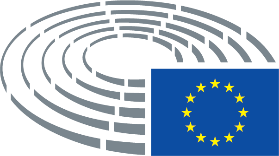 Текст, предложен от КомисиятаИзменение(7)	Поради това е уместно да се определи обвързваща цел на Съюза за поне 27-процентов дял на енергията от възобновяеми източници. Държавите членки следва да определят своите приноси за постигането на тази цел като част от своите интегрирани национални планове в областта на климата и енергетиката в рамките на процеса на управление, определен в Регламент [относно управлението на Енергийния съюз].(7)	Поради това е уместно да се определи обвързваща цел на Съюза за поне 45-процентов дял на енергията от възобновяеми източници, която да се придружава от национални обвързващи цели. Държавите членки следва да посочат своите политики и мерки за постигането на тази цел като част от своите интегрирани национални планове в областта на климата и енергетиката в рамките на процеса на управление, определен в Регламент [относно управлението на Енергийния съюз].Текст, предложен от КомисиятаИзменение(8)	Определянето на обвързваща цел на Съюза за 2030 г. по отношение на енергията от възобновяеми източници би продължило да насърчава разработването на технологии за генериране на енергия от възобновяеми източници и да дава сигурност на инвеститорите. Определянето на цел на равнището на Съюза би предоставило по-голяма гъвкавост за държавите членки да постигнат своите цели за намаляване на емисиите на парникови газове по най-разходоефективен начин в съответствие с техните специфични обстоятелства, разпределения на енергийния микс и възможности за производство на енергия от възобновяеми източници.(8)	Определянето на обвързващи цели на Съюза и държавите членки за 2030 г. по отношение на енергията от възобновяеми източници би продължило да насърчава разработването на технологии за генериране на енергия от възобновяеми източници и да дава сигурност на инвеститорите.Текст, предложен от КомисиятаИзменение(8a)	Потенциалът за възобновяема енергия и енергийният микс на отделните държави членки са различни. Ето защо е необходимо целта на Съюза за 45% през 2030 г. да се преобразува в индивидуални цели за всяка държава членка, при надлежно спазване на справедливо и адекватно разпределение, като се вземат предвид различните изходни позиции и потенциал на държавите членки, включително настоящите нива на енергия от възобновяеми източници и енергийният микс. Уместно е това да стане чрез разпределяне между държавите членки на изискваното общо увеличение на използването на енергия от възобновяеми източници, въз основа на еднакво увеличение на дела на всяка държава членка, претеглено спрямо съответния БВП, модулирано, за да се отразят изходните позиции, и отчитано под формата на брутно крайно потребление на енергия, като се вземат предвид усилията, положени до момента от държавите членки за използване на енергия от възобновяеми източници.Текст, предложен от КомисиятаИзменение(11)	С оглед да се подпомагат амбициозните приноси на държавите членки за постигане на целта на Съюза, следва да бъде създадена финансова рамка за улесняване на инвестициите в проекти за енергия от възобновяеми източници в тези държави членки, включително и чрез използване на финансови инструменти.(11)	С оглед да се подпомагат държавите членки за постигане на техните цели, следва да бъде създадена финансова рамка за улесняване на инвестициите в проекти за енергия от възобновяеми източници в тези държави членки, включително и чрез използване на финансови инструменти.Текст, предложен от КомисиятаИзменение(15)	Схемите за подпомагане на генерирането на електроенергия от възобновяеми източници са се доказали като ефективно средство за поощряване на реализациите в областта на електроенергията от възобновяеми източници. Ако и когато държавите членки решават да прилагат схеми за подпомагане, това подпомагане следва да бъде предоставяно под форма, която възможно най-малко да изкривява функционирането на електроенергийните пазари. За тази цел нарастващ брой държави членки предоставят подпомагането под форма, при която то се добавя към пазарни приходи.(15)	Схемите за подпомагане на генерирането на електроенергия от възобновяеми източници са се доказали като ефективно средство за поощряване на реализациите в областта на електроенергията от възобновяеми източници. Ако и когато държавите членки решават да прилагат схеми за подпомагане, това подпомагане следва да бъде предоставяно под форма, която възможно най-малко да изкривява функционирането на електроенергийните пазари. За тази цел нарастващ брой държави членки предоставят подпомагането под форма, при която то се добавя към пазарни приходи. Схемите за подпомагане за електроенергия от възобновяеми източници следва да не застрашават принципите на кръговата икономика и йерархичния ред за третиране на отпадъците, който подрежда вариантите за управление на отпадъци според тяхната устойчивост и отрежда най-висок приоритет на предотвратяването и рециклирането на отпадъци. Както се посочва в съобщението на Комисията от 27 януари 2017 г., озаглавено „Ролята на производството на енергия от отпадъци в кръговата икономика“, оползотворяването на енергия от отпадъци в Съюза следва да подкрепя целите на плана за действие за кръговата икономика и твърдо да се ръководи от йерархичния ред за третиране на отпадъците. Поради това от 2021 г. нататък следва държавите членки да нямат право да предоставят финансово подпомагане за изгаряне на битови отпадъци.Текст, предложен от КомисиятаИзменение(17)	Отварянето на схемите за подпомагане за трансгранично участие ограничава отрицателните въздействия върху вътрешноевропейския енергиен пазар и може, при известни условия, да помогне на държавите членки да постигнат целта на Съюза по по-ефективен начин. Трансграничното участие е също така естествена последица от новото развитие на политиката на Съюза в областта на енергията от възобновяеми източници, при което националните обвързващи цели се заменят с обвързваща цел на равнището на Съюза. Поради това е уместно да се изисква от държавите членки постепенно и частично да отварят схемите за подпомагане по отношение на проекти, разположени в други държави членки, и да дефинират редица начини, по които може да бъде прилагано такова постепенно отваряне, като в същото време осигуряват спазване на разпоредбите на Договора за функционирането на Европейския съюз, включително на членове 30, 34 и 110.(17)	Отварянето на схемите за подпомагане за трансгранично участие ограничава отрицателните въздействия върху вътрешноевропейския енергиен пазар и може, при известни условия, да помогне на държавите членки да постигнат целта на Съюза по по-ефективен начин. Трансграничното участие е също така естествена последица от новото развитие на политиката на Съюза в областта на енергията от възобновяеми източници, при което националните обвързващи цели са придружени от обвързваща цел на равнището на Съюза. Поради това е уместно да се изисква от държавите членки постепенно и частично да отварят схемите за подпомагане по отношение на проекти, разположени в други държави членки, и да дефинират редица начини, по които може да бъде прилагано такова постепенно отваряне, като в същото време осигуряват спазване на разпоредбите на Договора за функционирането на Европейския съюз, включително на членове 30, 34 и 110.Текст, предложен от КомисиятаИзменение(25)	С цел да се гарантира, че в приложение IX се вземат предвид принципите за йерархичен приоритетен ред на третирането на отпадъците, посочени в Директива 2008/98/ЕО на Европейския парламент и на Съвета17, установените в Съюза критерии за устойчивост и необходимостта да не се създава допълнително търсене на земни площи, като в същото време се насърчава използването на отпадъци и остатъци, при периодичните оценки на това приложение Комисията следва да разглежда включването в него на допълнителни суровини, в случай че това не води до значителни ефекти на изкривяване на пазарите за странични продукти, отпадъци или остатъци.(25)	С цел да се гарантира, че в приложение IX се вземат предвид принципите за йерархичен приоритетен ред на третирането на отпадъците, посочени в Директива 2008/98/ЕО на Европейския парламент и на Съвета17, установените в Съюза критерии за устойчивост, принципът на каскадно използване на биомасата и необходимостта това предложение да не създава допълнително търсене на земни площи, като в същото време се насърчава използването на отпадъци и остатъци, при периодичните оценки на това приложение Комисията следва да разглежда включването в него на допълнителни суровини, които са в състояние да осигурят  значителни намаления на емисиите на парникови газове на базата на цялостния им жизнен цикъл, като се отчитат непреките емисии, свързани с евентуални последици от изместване, и които не водят до значителни ефекти на изкривяване на пазарите за странични продукти, отпадъци или остатъци.____________________________________17 Директива 2008/98/EО на Европейския парламент и на Съвета от 19 ноември 2008 г. относно отпадъците и за отмяна на определени директиви (OВ L 312, 22.11.2008 г., стр. 3).17 Директива 2008/98/EО на Европейския парламент и на Съвета от 19 ноември 2008 г. относно отпадъците и за отмяна на определени директиви (OВ L 312, 22.11.2008 г., стр. 3).Текст, предложен от КомисиятаИзменение(35)	За да се гарантира, че националните мерки за развитие на отоплението и охлаждането с енергия от възобновяеми източници се базират на цялостно картографиране и анализ на националния потенциал за енергия от възобновяеми източници и отпадъци и за да се даде възможност за по-голямо интегриране на източниците на възобновяема и отпадна топлина и студ, уместно е да се изисква държавите членки да направят оценка на своя национален потенциал за енергия от възобновяеми източници и за използване на отпадна топлина и студ за отопление и охлаждане, по-специално за улесняване на подаването на енергия от възобновяеми източници към отоплителни и охладителни инсталации и за насърчаване на ефективни и конкурентоспособни районни отоплителни и охладителни системи, както тези системи са определени в член 2, параграф 41 от Директива 2012/27/ЕС на Европейския парламент и на Съвета21. За да се осигури съответствие с изискванията за енергийна ефективност при отопление и охлаждане и за да се намали административната тежест, тази оценка следва да бъде включена във всеобхватните оценки, които се извършват и нотифицират съгласно член 14 от цитираната директива.(35)	За да се гарантира, че националните мерки за развитие на отоплението и охлаждането с енергия от възобновяеми източници се базират на цялостно картографиране и анализ на националния потенциал за енергия от възобновяеми източници и отпадъци и за да се даде възможност за по-голямо интегриране на възобновяемата енергия, по-специално чрез подкрепа за иновативните технологии като термопомпи, технологии за геотермална и слънчева енергия, и източниците на отпадна топлина и студ, уместно е да се изисква държавите членки да направят оценка на своя национален потенциал за енергия от възобновяеми източници и за използване на отпадна топлина и студ за отопление и охлаждане, по-специално за улесняване на подаването на енергия от възобновяеми източници към отоплителни и охладителни инсталации и за насърчаване на ефективни и конкурентоспособни районни отоплителни и охладителни системи, както тези системи са определени в член 2, параграф 41 от Директива 2012/27/ЕС на Европейския парламент и на Съвета21. За да се осигури съответствие с изискванията за енергийна ефективност при отопление и охлаждане и за да се намали административната тежест, тази оценка следва да бъде включена във всеобхватните оценки, които се извършват и нотифицират съгласно член 14 от цитираната директива.____________________________________21 Директива 2012/27/ЕС на Европейския парламент и на Съвета от 25 октомври 2012 г. относно енергийната ефективност, за изменение на директиви 2009/125/ЕО и 2010/30/ЕС и за отмяна на директиви 2004/8/ЕО и 2006/32/ЕО (ОВ L 315, 14.11.2012 г., стр. 1).21 Директива 2012/27/ЕС на Европейския парламент и на Съвета от 25 октомври 2012 г. относно енергийната ефективност, за изменение на директиви 2009/125/ЕО и 2010/30/ЕС и за отмяна на директиви 2004/8/ЕО и 2006/32/ЕО (ОВ L 315, 14.11.2012 г., стр. 1).Текст, предложен от КомисиятаИзменение(48)	Налице е необходимост да се окаже подкрепа за интегрирането на енергията от възобновяеми източници в преносната и разпределителната мрежа и използването на системи за съхранение на енергия с оглед постигане на интегрирано променливо производство на енергия от възобновяеми източници, по-специално във връзка с правилата за диспечерско управление и достъп до мрежата. В Директива [относно устройството на електроенергийния пазар] е установена нормативната рамка за интегрирането на електроенергията от възобновяеми източници. В тази рамка обаче не са включени разпоредби относно интегрирането на газ от възобновяеми източници в газовата мрежа. Поради това е необходимо тези разпоредби да бъдат запазени в настоящата директива.(48)	Налице е необходимост да се окаже подкрепа за интегрирането на енергията от възобновяеми източници в преносната и разпределителната мрежа и използването на системи за съхранение на енергия с оглед постигане на интегрирано променливо производство на енергия от възобновяеми източници, по-специално във връзка с правилата за диспечерско управление и достъп до мрежата.Текст, предложен от КомисиятаИзменение(62)	В Европейската стратегия за нисковъглеродна транспортна мобилност от юли 2016 г. е посочено, че произвежданите на база хранителни суровини биогорива имат ограничена роля за декарбонизирането на транспортния сектор и следва постепенно да спрат да се използват и да бъдат замествани с биогорива от нови поколения. За да се подготви преходът към биогорива от нови поколения и да бъдат сведени до минимум въздействията, предизвикващи непреки промени в земеползването, уместно е да се намали количеството на произвежданите от хранителни и фуражни култури биогорива и нетранспортни течни горива от биомаса, което може да се отчита за постигането на поставената в настоящата директива цел на Съюза.(62)	Когато пасища или земеделски земи, използвани преди за отглеждане на хранителни и фуражни култури, бъдат пренасочени към отглеждането на култури за производство на биогорива, търсенето на съответните култури не за гориво ще трябва да продължи да се задоволява — или чрез засилване на сегашното производство, или чрез превръщане на неземеделски земи в обработваеми другаде. Вторият случай представлява непряка промяна в земеползването и когато тя е свързана с преустройството на площи с големи почвени въглеродни запаси, може да доведе до значителни емисии на парникови газове. В Европейската стратегия за нисковъглеродна транспортна мобилност от юли 2016 г. е посочено, че произвежданите на база хранителни суровини биогорива имат ограничена роля за декарбонизирането на транспортния сектор и следва постепенно да спрат да се използват и да бъдат замествани с биогорива от нови поколения. За да се подготви преходът към биогорива от нови поколения и да бъдат сведени до минимум въздействията, предизвикващи непреки промени в земеползването, уместно е да се намали количеството на произвежданите от хранителни и фуражни култури биогорива и нетранспортни течни горива от биомаса, което може да се отчита за постигането на поставената в настоящата директива цел на Съюза, и при изчисляването на емисиите на парникови газове да се включи прогноза за непреките промени в земеползването.Текст, предложен от КомисиятаИзменение(63a)	Политиките за енергийна ефективност и енергоспестяване са едни от най-ефективните методи за държавите членки да увеличат дела на енергията от възобновяеми източници в своята икономика. В транспортния сектор следва да се отдава приоритет на горивната ефективност и преминаването към други видове транспорт, наред с пълното инкорпориране на външните разходи в цените на горивото. Очаква се биогоривата от ново поколение да изиграят важна роля за намаляване на емисиите на парникови газове от въздухоплаването и поради това задължението за включване на алтернативни горива трябва да бъде изпълнено също конкретно по отношение на горивата за сектора на въздухоплаването. Следва да се разработят политики на равнището на Съюза и на държавите членки за насърчаване на оперативни мерки за икономия на гориво в корабоплаването, наред с усилия в областта на научните изследвания и развитието за увеличаване на дела на морския транспорт, захранван с вятърна и слънчева енергия.Текст, предложен от КомисиятаИзменение(64)	Биогоривата от нови поколения, както и другите биогорива и биогазове, произведени от суровини, посочени в списъка в приложение IX, възобновяемите течни и газообразни горива от небиологичен произход и използваната за транспортни цели електроенергия от възобновяеми източници могат да допринесат за постигане на ниски въглеродни емисии, да стимулират декарбонизирането по разходоефективен начин на транспортния сектор в Съюза и да подобрят inter alia енергийната диверсификация на транспортния сектор, насърчавайки същевременно новаторството, икономическия растеж и създаването на работни места в икономиката на Съюза и намалявайки зависимостта от внос на енергия. Задължението на доставчиците на горива за комбиниране с алтернативни горива следва да насърчава непрекъснатото разработване на горива от нови поколения, включително биогорива, и е важно да се гарантира, че задължението за комбиниране с алтернативни горива стимулира също подобрения в показателите във връзка с парниковите газове на горивата, доставяни в изпълнение на това задължение. Комисията следва да оценява показателите във връзка с парниковите газове, техническата иновативност и устойчивостта на производството на тези горива.(64)	Биогоривата от нови поколения, както и другите биогорива и биогазове, произведени от суровини, посочени в списъка в приложение IX, възобновяемите течни и газообразни горива от небиологичен произход и използваната за транспортни цели електроенергия от възобновяеми източници могат да допринесат за постигане на ниски въглеродни емисии, да стимулират декарбонизирането по разходоефективен начин на транспортния сектор в Съюза и да подобрят inter alia енергийната диверсификация на транспортния сектор, насърчавайки същевременно новаторството, икономическия растеж и създаването на работни места в икономиката на Съюза и намалявайки зависимостта от внос на енергия. Същевременно нехранителните суровини могат да са свързани с емисии от промени в земеползването или други непреки емисии. С цел да се вземат предвид непреките емисии, свързани с изместването на настоящите приложения на някои от суровините, в изчисляването на емисиите на парникови газове следва да бъдат включени прогнози. Възможно е тези прогнози да се променят поради наличието  на допълнителни данни или поради промени на пазарите на тези нехранителни суровини с течение на времето. Поради това те следва да се подлагат на редовен преглед. Задължението на доставчиците на горива за комбиниране с алтернативни горива следва да насърчава непрекъснатото разработване на горива от нови поколения, включително биогорива, и е важно да се гарантира, че задължението за комбиниране с алтернативни горива стимулира също подобрения в показателите във връзка с парниковите газове на горивата, доставяни в изпълнение на това задължение. Комисията следва да оценява показателите във връзка с парниковите газове, техническата иновативност и устойчивостта на производството на тези горива.Текст, предложен от КомисиятаИзменение(65)	Насърчаването на нисковъглеродните изкопаеми горива, които се произвеждат от отпадъчни потоци с изкопаем произход, също може да допринесе за постигане на целите на политиката за енергийна диверсификация и декарбонизация на транспорта. Поради това е уместно да се включат такива горива в задължението на доставчиците на горива за комбиниране с алтернативни горива.(65)	Насърчаването на нисковъглеродните изкопаеми горива, които се произвеждат от отпадъчни потоци с изкопаем произход, също може да допринесе за постигане на целите на политиката за енергийна диверсификация и декарбонизация на транспорта. Държавите членки следва да обмислят включването на горива в политиките, които те въвеждат за прилагане на задължението за доставчиците на горива. Комисията следва да направи оценка с оглед на допълнителни стимули за тези горива в контекста на политиките за декарбонизиране на транспортния сектор и кръговата икономика.Текст, предложен от КомисиятаИзменение(67)	Разходите за свързването към газовите мрежи на нови производители на газ от възобновяеми източници следва да се основават на обективни, прозрачни и недискриминационни критерии, като следва надлежно да се отчита ползата, която присъединените местни производители на газ от възобновяеми източници осигуряват за газовите мрежи.(67)	Разходите за свързването към електропреносните и газовите мрежи на нови производители на електроенергия и газ от възобновяеми източници следва да се основават на обективни, прозрачни и недискриминационни критерии, като следва надлежно да се отчита ползата, която присъединените производители на електроенергия от възобновяеми енергийни източници и местни производители на газ от възобновяеми източници осигуряват за електропреносните и газовите мрежи. Текст, предложен от КомисиятаИзменение(68)	За да използват пълния потенциал на биомасата да допринася за декарбонизация на икономиката посредством ползването на материали и енергия от биомаса, Съюзът и държавите членки следва да насърчават по-широко устойчиво развито използване на съществуващите дървесни и селскостопански ресурси и развитието на нови производствени системи в областта на горското и селското стопанство.(68)	За да използват пълния потенциал на биомасата да допринася за декарбонизация на икономиката посредством ползването на материали и енергия от биомаса, Съюзът и държавите членки следва да насърчават единствено използването на енергия, получена чрез устойчиво развито използване на ресурси от отпадъци и остатъци от дърводобива и селското стопанство.Текст, предложен от КомисиятаИзменение(71)	Добивът на селскостопански суровини за биогорива, нетранспортни течни горива от биомаса и газообразни и твърди горива от биомаса и предвидените в настоящата директива стимули за тяхното използване не следва да водят до насърчаване на разрушаването на зони на биоразнообразие. Подобни изчерпаеми ресурси, признати в различни международни правни инструменти като ценни за човечеството, следва да бъдат запазени. Поради това е необходимо да се установят критерии за устойчивост и за намаление на емисиите на парникови газове, които да гарантират, че биогоривата, нетранспортните течни горива от биомаса и газообразните и твърди горива от биомаса съответстват на условията за стимулиране само ако е гарантирано, че съответната селскостопанска суровина не произхожда от зони на биоразнообразие, или в случаите на зони, които са определени за цели за опазване на природата или за опазване на редки, застрашени или изчезващи екосистеми или видове — ако съответният компетентен орган докаже, че производството на тази селскостопанска суровина не засяга подобни цели. Горите следва да се смятат за биоразнообразни съгласно критериите за устойчивост, когато те са девствени гори в съответствие с определението, използвано от Организацията на ООН за прехрана и земеделие (ФАО) в нейната оценка на световните горски ресурси, или когато те са защитени с национални закони за опазване на природата. За биоразнообразни следва да се считат и гори, в които се събират недървесни горски продукти, при условие че човешкото въздействие е слабо. Другите видове гори съгласно определението на ФАО, като променени естествени гори, полуестествени гори и насаждения, не следва да се смятат за девствени гори. Освен това, като се има предвид високата степен на биоразнообразие на някои затревени зони както в умерения, така и в тропичния пояс, включително саваните, степите, районите с ниска храстовидна растителност и прериите, биогоривата, нетранспортните течни горива от биомаса и газообразните и твърди горива от биомаса, произведени от селскостопански суровини с произход от такива земи, следва да не могат да се ползват от предвидените в настоящата директива стимули. Комисията следва да установи подходящи критерии за определянето на затревените зони с висока степен на биоразнообразие съгласно наличните най-подходящи научни данни и приложимите международни стандарти.(71)	Добивът на селскостопански суровини за биогорива, нетранспортни течни горива от биомаса и газообразни и твърди горива от биомаса и предвидените в настоящата директива стимули за тяхното използване не следва да водят до насърчаване на разрушаването на зони на биоразнообразие. Подобни изчерпаеми ресурси, признати в различни международни правни инструменти като ценни за човечеството, следва да бъдат запазени. Поради това е необходимо да се установят критерии за устойчивост и за намаление на емисиите на парникови газове, които да гарантират, че биогоривата, нетранспортните течни горива от биомаса и газообразните и твърди горива от биомаса съответстват на условията за стимулиране само ако е гарантирано, че съответната селскостопанска или горскостопанска суровина не произхожда от зони на биоразнообразие, или в случаите на зони, които са определени за цели за опазване на природата или за опазване на редки, застрашени или изчезващи екосистеми или видове — ако съответният компетентен орган докаже, че производството на тази селскостопанска или горскостопанска суровина не засяга подобни цели. Горите следва да се смятат за биоразнообразни съгласно критериите за устойчивост, когато те са девствени гори в съответствие с определението, използвано от Организацията на ООН за прехрана и земеделие (ФАО) в нейната оценка на световните горски ресурси, или когато те са защитени с национални закони за опазване на природата. За биоразнообразни следва да се считат и гори, в които се събират недървесни горски продукти, при условие че човешкото въздействие е слабо. Другите видове гори съгласно определението на ФАО, като променени естествени гори, полуестествени гори и насаждения, не следва да се смятат за девствени гори. Освен това, като се има предвид високата степен на биоразнообразие на някои затревени зони както в умерения, така и в тропичния пояс, включително саваните, степите, районите с ниска храстовидна растителност и прериите, биогоривата, нетранспортните течни горива от биомаса и газообразните и твърди горива от биомаса, произведени от селскостопански суровини с произход от такива земи, следва да не могат да се ползват от предвидените в настоящата директива стимули. Комисията следва да установи подходящи критерии за определянето на затревените зони с висока степен на биоразнообразие съгласно наличните най-подходящи научни данни и приложимите международни стандарти.Текст, предложен от КомисиятаИзменение(73)	Селскостопанските суровини за производството на биогорива, нетранспортни течни горива от биомаса и газообразни и твърди горива от биомаса не следва да се отглеждат в торфища, тъй като отглеждането на такива суровини върху торфища би довело до значително намаление на въглеродните запаси в почвата ако земята бъде допълнително отводнена за тази цел, а липсата на подобно отводняване не може да бъде лесно проверена.(73)	Селскостопанските суровини за производството на биогорива, нетранспортни течни горива от биомаса и газообразни и твърди горива от биомаса не следва да се отглеждат в торфища или влажни зони, тъй като отглеждането на такива суровини върху торфища или влажни зони би довело до значително намаление на въглеродните запаси в почвата ако земята бъде допълнително отводнена за тази цел, а липсата на подобно отводняване не може да бъде лесно проверена.Текст, предложен от КомисиятаИзменение(74)	За да могат да получават пряко подпомагане в рамките на Общата селскостопанска политика, земеделските стопани в Съюза следва да спазват широкообхватен набор от екологични изисквания. Спазването на тези изисквания може най-ефективно да се проверява в контекста на селскостопанската политика. Не е подходящо тези изисквания да се включат  в схемата за устойчивост, тъй като критериите за устойчивост на енергията от биомаса следва да служат за определянето на правила, които да са обективни и да се прилагат глобално. Проверката на спазването в рамките на настоящата директива  би довела и до риск от излишна административна тежест.(74)	За да могат да получават пряко подпомагане в рамките на Общата селскостопанска политика, земеделските стопани в Съюза следва да спазват широкообхватен набор от екологични изисквания. Спазването на тези изисквания може най-ефективно да се проверява в контекста на селскостопанската политика. Ето защо кръстосаното спазване следа да продължи да бъде включвано в критериите за устойчивост в настоящата директива. Текст, предложен от КомисиятаИзменение(74a)	Селскостопанските суровини за производството на биогорива, нетранспортни течни горива от биомаса и газообразни и твърди горива от биомаса следва да се произвеждат чрез използване на практики, които зачитат опазването на качеството на почвите и органичния въглерод в почвата.Текст, предложен от КомисиятаИзменение(77)	С цел да бъде сведено до минимум административното натоварване, критериите на Съюза за устойчивост и за намаление на емисиите на парникови газове следва да се прилагат само за такава електроенергия и топлинна енергия от газообразни и твърди горива от биомаса, която е произведена в инсталации с входяща мощност (на база постъпващото гориво) по-голяма или равна на 20 MW.(77)	С цел да бъде сведено до минимум административното натоварване, критериите на Съюза за устойчивост и за намаление на емисиите на парникови газове следва да се прилагат само за такава електроенергия и топлинна енергия от газообразни и твърди горива от биомаса, която е произведена в инсталации с входяща мощност (на база постъпващото гориво) по-голяма или равна на 1 MW.Текст, предложен от КомисиятаИзменение(78)	Газообразните и твърдите горива от биомаса следва да се преобразуват в електроенергия и топлинна енергия по ефективен начин, с оглед да се постигнат максимална сигурност на енергийните доставки и максимални намаления на емисиите на парникови газове, както и да се ограничат емисиите на замърсители на въздуха и да се сведе до минимум натискът върху ограничените ресурси от биомаса. По тази причина публичното подпомагане на инсталации с входяща мощност (на база постъпващото гориво) по-голяма или равна на 20 MW, ако такова подпомагане е необходимо, следва да се предоставя на инсталации за високоефективно комбинирано производство на топлинна и електрическа енергия, както то е дефинирано в член 2, параграф 34 от Директива 2012/27/EС. Следва обаче да остане разрешено действието на съществуващите схеми за подпомагане на електропроизводството на база биомаса за всички използващи биомаса такива инсталации до съответната крайна дата на подпомагането. Също така, електропроизводството на база биомаса в нови инсталации с входяща мощност (на база постъпващото гориво) по-голяма или равна на 20 MW следва да може да се отчита за постигане на целите в областта на енергията от възобновяеми източници само в случай на инсталации за високоефективно комбинирано производство на топлинна и електрическа енергия. Но в съответствие с правилата за държавната помощ, ако след като държавите членки изчерпят всички технически и икономически възможности за изграждане на инсталации за високоефективно комбинирано производство на топлинна и електрическа енергия, те биха били изправени пред доказан риск за сигурността на електроенергийните доставки, на държавите членки следва да се позволи да предоставят публично подпомагане за производство от възобновяеми източници в съответни инсталации, и да отчитат тяхното електропроизводство за изпълнение на целите и задълженията в областта на енергията от възобновяеми източници, с оглед да избягват увеличено използване на изкопаеми горива, имащи по-големи въздействия върху климата и околната среда.(78)	Газообразните и твърдите горива от биомаса следва да се преобразуват в електроенергия и топлинна енергия по ефективен начин, с оглед да се постигнат максимална сигурност на енергийните доставки и максимални намаления на емисиите на парникови газове, както и да се ограничат емисиите на замърсители на въздуха и да се сведе до минимум натискът върху ограничените ресурси от биомаса. По тази причина публичното подпомагане на инсталации с входяща мощност (на база постъпващото гориво) по-голяма или равна на 1 MW, ако такова подпомагане е необходимо, следва да се предоставя на инсталации за високоефективно комбинирано производство на топлинна и електрическа енергия, както то е дефинирано в член 2, параграф 34 от Директива 2012/27/EС. Следва обаче да остане разрешено действието на съществуващите схеми за подпомагане на електропроизводството на база биомаса за всички използващи биомаса такива инсталации до съответната крайна дата на подпомагането. Също така, електропроизводството на база биомаса в нови инсталации с входяща мощност (на база постъпващото гориво) по-голяма или равна на 1 MW следва да може да се отчита за постигане на целите в областта на енергията от възобновяеми източници само в случай на инсталации за високоефективно комбинирано производство на топлинна и електрическа енергия.Текст, предложен от КомисиятаИзменение(79)	Следва да бъде увеличен минималният праг за намаление на емисиите на парникови газове за биогорива и нетранспортни течни горива от биомаса, произвеждани в нови инсталации, с оглед да се подобри техният цялостен баланс на парниковите газове, както и да не се насърчават допълнителни инвестиции в инсталации с ниски показатели относно намалението на емисиите на парникови газове. Това увеличение дава предпазни гаранции по отношение на инвестирането в производствени мощности за биогорива и нетранспортни течни горива от биомаса.(79)	Следва да бъде увеличен минималният праг за намаление на емисиите на парникови газове за биогорива и нетранспортни течни горива от биомаса, произвеждани в нови инсталации, с оглед да се подобри техният цялостен баланс на парниковите газове. По подобен начин модернизирането на инсталации с ниски показатели относно намалението на емисиите на парникови газове следва да се насърчава чрез определянето на по-висок праг за всички инсталации от 2025 г. нататък.Текст, предложен от КомисиятаИзменение(84)	За да се избегне непропорционалната административна тежест, следва да бъде изготвен списък от приети стойности за най-често срещаните начини на производство на биогорива , нетранспортни течни горива от биомаса и газообразни и твърди горива от биомаса и този списък следва да бъде актуализиран и разширяван при наличието на допълнителни надеждни данни. Икономическите оператори следва винаги да имат право да им бъде признавано установеното по този списък ниво на намаление на емисиите на парникови газове по отношение на биогоривата, нетранспортните течни горива от биомаса и газообразните и твърди горива от биомаса. Когато приетата стойност на намалението на емисиите на парникови газове за даден начин на производство е по-ниска от минималното ниво, от производителите, желаещи да докажат, че спазват това минимално ниво, следва да се изисква да докажат , че действителните емисии при техния производствен процес са по-ниски от използваните за изчисление на приетите стойности.(84)	За да се избегне непропорционалната административна тежест, следва да бъде изготвен списък от приети стойности за най-често срещаните начини на производство на биогорива , нетранспортни течни горива от биомаса и газообразни и твърди горива от биомаса и този списък следва да бъде актуализиран и разширяван при наличието на допълнителни надеждни данни. Икономическите оператори следва винаги да имат право да им бъде признавано установеното по този списък ниво на намаление на преките емисии на парникови газове по отношение на биогоривата, нетранспортните течни горива от биомаса и газообразните и твърди горива от биомаса. Когато приетата стойност на намалението на преките емисии на парникови газове за даден начин на производство е по-ниска от минималното ниво, от производителите, желаещи да докажат, че спазват това минимално ниво, следва да се изисква да докажат , че действителните емисии при техния производствен процес са по-ниски от използваните за изчисление на приетите стойности.Текст, предложен от КомисиятаИзменение(99)	За да могат да бъдат изменяни или допълвани несъществени елементи в разпоредбите на настоящата директива, на Комисията следва да се делегира правомощие да приема съгласно член 290 от Договора за функционирането на Европейския съюз актове относно списъка на суровините за производство на биогорива от нови поколения, чийто принос за изпълнението на задължението на доставчиците на горива в транспортния сектор е ограничен; относно адаптирането на енергийното съдържание на транспортните горива към научно-техническия прогрес; относно методиката за определяне на дела на биогоривото, получаващ се при обработка на биомаса с изкопаеми горива в общ процес; относно прилагането на споразумения за взаимно признаване на гаранции за произход; относно определянето на правила за мониторинг на функционирането на системата за гаранциите за произход; както и относно правилата за изчисляването на въздействието върху емисиите на парникови газове на биогоривата, нетранспортните течни горива от биомаса и техните компаратори, изразяващи емисиите при използване на изкопаеми горива. От особена важност е при своята работа Комисията да провежда подходящи консултации, включително на експертно равнище, и тези консултации да се провеждат в съответствие с принципите, посочени в Междуинституционалното споразумение от 13 април 2016 г. за по-добро законотворчество. По-специално, с цел осигуряване на равностойно участие в подготовката на делегираните актове, Европейският парламент и Съветът следва да получават всички документи по едно и също време, като експертите на държавите членки и техните експерти следва системно да имат достъп до срещите на експертните групи на Комисията, занимаващи се с подготовката на делегираните актове.(99)	За да могат да бъдат изменяни или допълвани несъществени елементи в разпоредбите на настоящата директива, на Комисията следва да се делегира правомощие да приема съгласно член 290 от Договора за функционирането на Европейския съюз актове относно списъка на суровините за производство на биогорива от нови поколения, включително свързаните прогнозни непреки емисии; относно адаптирането на енергийното съдържание на транспортните горива към научно-техническия прогрес; относно методиката за определяне на дела на биогоривото, получаващ се при обработка на биомаса с изкопаеми горива в общ процес; относно прилагането на споразумения за взаимно признаване на гаранции за произход; относно определянето на правила за мониторинг на функционирането на системата за гаранциите за произход; както и относно правилата за изчисляването на въздействието върху емисиите на парникови газове на биогоривата, нетранспортните течни горива от биомаса и техните компаратори, изразяващи емисиите при използване на изкопаеми горива. От особена важност е при своята работа Комисията да провежда подходящи консултации, включително на експертно равнище, и тези консултации да се провеждат в съответствие с принципите, посочени в Междуинституционалното споразумение от 13 април 2016 г. за по-добро законотворчество. По-специално, с цел осигуряване на равностойно участие в подготовката на делегираните актове, Европейският парламент и Съветът следва да получават всички документи по едно и също време, като експертите на държавите членки и техните експерти следва системно да имат достъп до срещите на експертните групи на Комисията, занимаващи се с подготовката на делегираните актове.Текст, предложен от КомисиятаИзменение(101)	Доколкото целите на настоящата директива, а именно постигане до 2030 г. на поне 27-процентен дял на енергията от възобновяеми източници в брутното крайно потребление на енергия на Съюза не могат да бъдат постигнати в достатъчна степен от държавите членки, а по-скоро поради мащаба на действието могат да бъдат постигнати по-добре на съюзно равнище, Съюзът може да приема мерки в съответствие с принципа на субсидиарност, уреден в член 5 от Договора за Европейския съюз. В съответствие с принципа на пропорционалност, посочен в същия член, настоящата директива не надхвърля необходимото за постигане на тези цели.(101)	Доколкото целите на настоящата директива, а именно постигане до 2030 г. на поне 45-процентен дял на енергията от възобновяеми източници в брутното крайно потребление на енергия на Съюза не могат да бъдат постигнати в достатъчна степен от държавите членки, а по-скоро поради мащаба на действието могат да бъдат постигнати по-добре на съюзно равнище, Съюзът може да приема мерки в съответствие с принципа на субсидиарност, уреден в член 5 от Договора за Европейския съюз. В съответствие с принципа на пропорционалност, посочен в същия член, настоящата директива не надхвърля необходимото за постигане на тези цели.Текст, предложен от КомисиятаИзменениеНастоящата директива установява обща рамка за насърчаването на енергията от възобновяеми източници. С нея се задава обвързваща цел на Съюза за общия дял на енергията от възобновяеми източници в брутното крайно потребление на енергия през 2030 г. Тя също установява правила относно финансовото подпомагане за електроенергията, произведена от възобновяеми източници, потреблението на собствена електроенергия от възобновяеми източници и използването на енергия от възобновяеми източници в секторите на отоплението, охлаждането и транспорта, регионалното сътрудничество между държавите членки и с трети държави, гаранциите за произход, административните процедури и информацията и обучението. В нея са установени и критерии за устойчивост и за намаление на емисиите на парникови газове за биогоривата, нетранспортните течни горива от биомаса и газообразните и твърди горива от биомаса.Настоящата директива установява обща рамка за насърчаването на енергията от възобновяеми източници. С нея се задават задължителни цели на Съюза и държавите членки за общия дял на енергията от възобновяеми източници в брутното крайно потребление на енергия през 2030 г. Тя също установява правила относно финансовото подпомагане за електроенергията, произведена от възобновяеми източници, потреблението на собствена електроенергия от възобновяеми източници и използването на енергия от възобновяеми източници в секторите на отоплението, охлаждането и транспорта, регионалното сътрудничество между държавите членки и с трети държави, гаранциите за произход, административните процедури, информацията и обучението и достъпа до електропреносната мрежа за енергия от възобновяеми източници. В нея са установени и критерии за устойчивост и за намаление на емисиите на парникови газове за биогоривата, нетранспортните течни горива от биомаса и газообразните и твърди горива от биомаса.Текст, предложен от КомисиятаИзменениегг)	„хранителни и фуражни култури“ означава богати на скорбяла култури, маслодайни култури и захарни култури, отгледани върху земеделска земя като основна култура, без да се включват остатъци, отпадъци, или лигноцелулозни материали;гг)	„хранителни и фуражни култури“ означава богати на скорбяла култури, маслодайни култури и захарни култури, и други култури, отглеждани главно за енергийни цели върху земеделска земя като основна култура, без да се включват остатъци и отпадъци;Текст, предложен от КомисиятаИзменение1.	Държавите членки колективно осигуряват постигането през 2030 г. на поне 27-процентен дял на енергията от възобновяеми източници в брутното крайно потребление на енергия в Съюза.1.	Държавите членки колективно осигуряват постигането през 2030 г. на поне 45-процентен дял на енергията от възобновяеми източници в брутното крайно потребление на енергия в Съюза.Текст, предложен от КомисиятаИзменениеЧлен 3аЗадължителни общи национални целиВсяка държава членка гарантира, че нейният дял на енергия от възобновяеми източници, изчислен в съответствие с разпоредбите на членове 7 – 13, в брутното ѝ крайно потребление на енергия през 2030 г. е най-малко равен на нейната обща национална цел за дела на енергията от възобновяеми източници през тази година, посочен в третата колона на таблицата от приложение I, част А. Тези задължителни общи национални цели съответстват на целта на Съюза за най-малко 45-процентен дял на енергията от възобновяеми източници в брутното крайно потребление на енергия на Съюза през 2030 г. За да се постигнат по-лесно целите, установени в настоящия член, всяка държава членка популяризира и насърчава енергийната ефективност и енергоспестяването.Текст, предложен от КомисиятаИзменение4a.	Чрез дерогация от параграф 1 държавите членки гарантират, че считано от 2021 г. не се предоставя финансово подпомагане за извличането на енергия от изгаряне на битови отпадъци.Текст, предложен от КомисиятаИзменениеКомисията се оправомощава да приема делегирани актове в съответствие с член 32 за изменение на списъците на суровините в част А и част Б от приложение IX, за добавяне, но не и за изваждане на суровини от списъците. Всеки делегиран акт трябва да се основава на анализ на най-новите постижения на научно-техническия прогрес, като се обръща надлежно внимание на принципите на йерархичния ред за третиране на отпадъците, посочени в Директива 2008/98/EC, в съответствие с критериите на Съюза за устойчивост, като анализът трябва да води до заключение, че въпросната суровина не поражда допълнително търсене на земя и благоприятства използването на отпадъци и остатъци, като в същото време не поражда значителни ефекти на изкривяване на пазарите за (странични) продукти, отпадъци и остатъци, и осигурява значителни намаления на емисиите на парникови газове в сравнение с използването на изкопаеми горива, без да създава риск за отрицателни въздействия върху околната среда и биоразнообразието.Комисията се оправомощава да приема делегирани актове в съответствие с член 32 за изменение на списъците на суровините в част А и част Б от приложение IX, за добавяне или изваждане на суровини от списъците, както и за добавяне или преразглеждане на съответните стойности за непреки емисии, определени в част Ба от приложение VIII. Всеки делегиран акт трябва да се основава на анализ на най-новите постижения на научно-техническия прогрес, като се обръща надлежно внимание на принципите на йерархичния ред за третиране на отпадъците, посочени в Директива 2008/98/EC, на принципа на каскадно използване на биомасата и в съответствие с критериите на Съюза за устойчивост. Този анализ трябва да води до заключението, че въпросната суровина не поражда допълнително търсене на земя и насърчава използването на отпадъци и остатъци, като в същото време не поражда ефекти на изкривяване на пазарите за (странични) продукти, отпадъци или остатъци, и осигурява значителни намаления на емисиите на парникови газове в сравнение с използването на изкопаеми горива. Добавянето на нова суровина се основава на оценка на жизнения цикъл, включително емисиите от поземления сектор и стойностите за непреките емисии в част Ба от приложение VIII за всички ефекти на изместване, и не създава никакъв риск за отрицателни въздействия върху околната среда и биоразнообразието.Текст, предложен от КомисиятаИзменениеНа всеки две години Комисията трябва да провежда оценка на списъка на суровините в част А и част Б от приложение IX, с цел да добавя суровини, в съответствие с определените в настоящия параграф принципи. Първата оценка трябва да бъде проведена не по-късно от 6 месеца след [датата на влизане в сила на настоящата директива]. Ако е уместно, Комисията приема делегирани актове за изменение на списъка на суровините в част A и част Б от приложение IX, за да добавя суровини, но не и за да изважда суровини от тези списъци.На всеки две години Комисията трябва да провежда оценка на списъка на суровините в част А и част Б от приложение IX, с цел да добавя или изважда суровини, в съответствие с определените в първа алинея от настоящия параграф принципи. Първата оценка трябва да бъде проведена не по-късно от 6 месеца след [датата на влизане в сила на настоящата директива]. До 1 януари 2025 г. Комисията следва да не изважда суровини от приложение IX и да преразглежда само в посока понижаване на стойностите за непреки емисии в приложение VIII.Текст, предложен от КомисиятаИзменениеДържавите членки гарантират, че не се издават гаранции за произход на производител, който получава финансово подпомагане от схема за подпомагане за същото производство на енергия от възобновяеми източници. В такъв случай държавите членки издават съответни гаранции за произход и ги въвеждат на пазара чрез тръжна продажба. Приходите, получени при тръжната продажба, се използват за компенсиране на разходите за подпомагането в областта на енергията от възобновяеми източници.заличава сеТекст, предложен от КомисиятаИзменениеГаранцията за произход не е от значение за спазването на член 3 от съответната държава членка. Прехвърлянията на гаранции за произход, отделно или заедно с физическия пренос на енергия, не засягат решението на държавите членки да използват статистически прехвърляния, съвместни проекти или съвместни схеми за подпомагане за съблюдаване на целите или за изчисляване на брутното крайно потребление на енергия от възобновяеми източници в съответствие с член 7.Гаранцията за произход не е от значение за спазването на член 3 или член 3а от съответната държава членка. Прехвърлянията на гаранции за произход, отделно или заедно с физическия пренос на енергия, не засягат решението на държавите членки да използват статистически прехвърляния, съвместни проекти или съвместни схеми за подпомагане за съблюдаване на целите или за изчисляване на брутното крайно потребление на енергия от възобновяеми източници в съответствие с член 7.Текст, предложен от КомисиятаИзменение3a.	При спазване на изискванията, свързани с поддържането на надеждността и безопасността на електроенергийната мрежа, въз основа на прозрачни и недискриминационни критерии, определени от компетентните национални органи, държавите членки:a)	гарантират, че операторите на преносни системи и операторите на разпределителни системи на тяхна територия осигуряват преноса и разпределението на електроенергия, произведена от възобновяеми източници;б)	предоставят приоритетен достъп или гарантиран достъп до мрежата на електроенергията, произведена от възобновяеми източници;в)	гарантират, че когато операторите на преносни системи диспечират инсталации за производство на електроенергия, те отдават приоритет на инсталациите, използващи възобновяеми енергийни източници, доколкото сигурната експлоатация на националната електроенергийна система позволява това и въз основа на прозрачни и недискриминационни критерии. Държавите членки гарантират предприемането на подходящи експлоатационни мерки по отношение на мрежите и пазара с цел да се ограничи до минимум намаляването на електроенергия, произведена от възобновяеми източници. Ако се предприемат значителни мерки за намаляване на възобновяемите източници на енергия, с цел да се гарантират сигурността на националната електроенергийна система и сигурността на енергийните доставки, държавите членки правят необходимото отговорните оператори на системи да докладват на компетентния регулаторен орган за тези мерки и да посочат какви корективни мерки възнамеряват да вземат, за да предотвратят неуместното намаляване.Текст, предложен от КомисиятаИзменение1.	С оглед да се улесни проникването на енергия от възобновяеми източници в сектора на отоплението и охлаждането, всяка държава членка трябва да положи усилия за увеличаване на дела на енергията от възобновяеми източници, доставяна за отопление и охлаждане с поне 1 процентен пункт (пп) годишно, изразена като национален дял в крайното потребление на енергия и изчислена съгласно методиката, посочена в член 7.1.	С оглед да се улесни проникването на енергия от възобновяеми източници в сектора на отоплението и охлаждането, всяка държава членка трябва да положи усилия, по-специално чрез подкрепа за иновативните технологии като термопомпи, технологии за геотермална и слънчева енергия, за увеличаване на дела на енергията от възобновяеми източници, доставяна за отопление и охлаждане с поне 1 процентен пункт (пп) годишно, изразена като национален дял в крайното потребление на енергия и изчислена съгласно методиката, посочена в член 7.Текст, предложен от КомисиятаИзменениеСчитано от 1 януари 2021 г. държавите членки изискват от доставчиците на горива да включват минимално допустим енергиен дял на биогорива от нови поколения и на други биогорива и биогаз, произведени от посочени в приложение IX суровини, на възобновяеми течни и газообразни горива от небиологичен произход, на изкопаеми горива на базата на отпадъци и на електроенергия от възобновяеми източници в общото количество транспортни горива, които доставят на пазара за потребление или използване в рамките на една календарна година.Считано от 1 януари 2021 г. държавите членки изискват от доставчиците на горива да включват минимално допустим енергиен дял на биогорива от нови поколения и на други биогорива и биогаз, произведени от посочени в приложение IX суровини, на възобновяеми течни и газообразни горива от небиологичен произход и на електроенергия от възобновяеми източници в общото количество транспортни горива, които доставят на пазара за потребление или използване в рамките на една календарна година.Текст, предложен от КомисиятаИзменениеМинимално допустимият дял трябва да бъде поне 1,5 % през 2021 г. и да нарасне до поне 6,8 % в 2030 г., следвайки кривата, посочена в част Б от приложение X. В рамките на този общ дял приносът на биогоривата от нови поколения и на биогаза, произведен от суровини, посочени в част А от приложение IX трябва да бъде поне 0,5 % от транспортните горива, доставени на пазара след 1 януари 2021 г. за потребление или използване и да нарасне до поне 3,6 % до 2030 г., следвайки кривата, посочена в част В от приложение X.Минимално допустимият дял трябва да бъде поне 1,5 % през 2021 г. и да нарасне до поне 6,8 % в 2030 г., следвайки кривата, посочена в част Б от приложение X. В рамките на този общ дял приносът на биогоривата от нови поколения и на биогаза, произведен от суровини, посочени в част А от приложение IX, трябва да бъде поне 0,5 % от транспортните горива, доставени на пазара след 1 януари 2021 г. за потребление или използване. Минималният дял на енергията от възобновяеми източници в горивата, доставяни в сектора на въздухоплаването, е поне еквивалентен на общия минимален дял за транспортните горива.Текст, предложен от КомисиятаИзменениеСчитано от 1 януари 2021 г. намалението на емисиите на парникови газове при използването на биогорива от нови поколения и на други биогорива и биогаз, произведени от посочени в приложение IX суровини, трябва да бъде равно на поне 70 %.Считано от 1 януари 2021 г. намалението на емисиите на парникови газове при използването на биогорива от нови поколения и на други биогорива и биогаз, произведени от посочени в приложение IX суровини, като се имат предвид непреките въглеродни фактори в приложение VIII, част Ба, трябва да бъде равно на поне 70 %.Текст, предложен от КомисиятаИзменениеа)	за изчисляването на знаменателя, изразяващ енергийното съдържание на горивата за пътен и релсов транспорт, доставени на пазара за потребление или използване, се вземат предвид бензинът, дизеловото гориво, природният газ, биогоривата, биогазът, възобновяемите течни и газообразни горива от небиологичен произход, изкопаемите горива на база на отпадъци и електроенергията;а)	за изчисляването на знаменателя, изразяващ енергийното съдържание на горивата за пътен и релсов транспорт, доставени на пазара за потребление или използване, се вземат предвид бензинът, дизеловото гориво, природният газ, изкопаемите горива на база на отпадъци и електроенергията;Текст, предложен от КомисиятаИзменениеза изчисляването на числителя се взема предвид енергийното съдържание на биогоривата от нови поколения и на другите биогорива и биогаз, произведени от посочени в приложение IX суровини, на възобновяемите течни и газообразни горива от небиологичен произход, на изкопаемите горива на базата на отпадъци, доставяни за всички транспортни сектори, и на електроенергията от възобновяеми източници, доставяна на пътни превозни средства.за изчисляването на числителя се взема предвид енергийното съдържание на биогоривата от нови поколения и на другите биогорива и биогаз, произведени от посочени в приложение IX суровини, на възобновяемите течни и газообразни траспортни горива от небиологичен произход и на електроенергията от възобновяеми източници, доставяни за всички транспортни сектори.Текст, предложен от КомисиятаИзменениеПри изчисляването на числителя приносът на биогоривата и биогаза, произведени от суровини, посочени в част Б от приложение IX, се ограничава до максимум 1,7 % от енергийното съдържание на транспортните горива, доставени на пазара за потребление или използване, а приносът на горивата, доставяни в сектора на въздухоплаването и мореплаването, ще се счита за равен на енергийното им съдържание, умножено по 1,2.При изчисляването на числителя приносът на биогоривата и биогаза, произведени от суровини, посочени в част Б от приложение IX, се ограничава до максимум 1,7 % от енергийното съдържание на транспортните горива, доставени на пазара за потребление или използване.Текст, предложен от КомисиятаИзменениеЗа изчисляването на електроенергията от възобновяеми източници, доставяна на пътни превозни средства, се взема предвид единствено електроенергията от възобновяеми източници, потребявана на специални зарядни станции, като се счита, че тя е равна на енергийното съдържание на вложената електроенергия, умножено по пет.Текст, предложен от КомисиятаИзменение1a.	Държавите членки могат да формулират своите национални политики за изпълнение на задълженията по настоящия член като политики за изпълнение на задължението за намаляване на парниковите газове, като могат да прилагат тези политики и за изкопаеми горива на базата на отпадъци, при условие че това не противоречи на целите на кръговата икономика и че е достигнат делът на енергията от възобновяеми източници по параграф 1.Текст, предложен от КомисиятаИзменение2.	За целите по параграф 1 държавите членки създават система, даваща възможност на доставчиците на горива да прехвърлят посоченото в параграф 1 задължение на други доставчици на горива и осигуряваща документиране на всички прехвърляния в националните бази данни, упоменати в параграф 4.2.	За целите по параграф 1 държавите членки създават система, даваща възможност на доставчиците на горива да прехвърлят посоченото в параграф 1 задължение на други доставчици на горива и да търгуват с транспортни горива, включително електроенергия, които съответстват на условията за отчитане в числителя по параграф 1, буква б), и осигуряваща документиране на всички прехвърляния в базата данни по параграф 4. Що се отнася до електроенергията, доставяна за транспорта, държавите членки предоставят достъп на операторите на връзки, доставящи електроенергия изключително за автомобилния транспорт, и изискват от всички други стопански субекти да докажат, че поддържат отделно отчитане за електроенергията, доставяна за транспорта.Текст, предложен от КомисиятаИзменениеЗа определяне на дела на електроенергията от възобновяеми източници за целите по параграф 1 може да се използва или средният дял на електроенергията от възобновяеми източници в Съюза, или делът на електроенергията от възобновяеми източници в държавата членка, където се доставя електроенергията, както съответният дял е измерен две години преди разглежданата година. И в двата случая се отменят еквивалентно количество гаранции за произход, издадени съгласно член 19.За определяне на дела на електроенергията от възобновяеми източници за целите по параграф 1 се използва делът на електроенергията от възобновяеми източници в държавата членка, където се доставя електроенергията, както съответният дял е измерен две години преди разглежданата година. Въпреки това електроенергията, получена чрез пряка връзка с инсталация, произвеждаща електроенергия от възобновяеми източници, която не е свързана с мрежата, се отчита изцяло като електроенергия от възобновяеми източници. Отменя се еквивалентно количество гаранции за произход, издадени съгласно член 19. Текст, предложен от КомисиятаИзменениеКогато се използва електроенергия за производството на възобновяеми течни и газообразни горива от небиологичен произход, било пряко или за производството на междинни продукти, за определянето на дела на енергията от възобновяеми източници може да се използва или средният дял на електроенергията от възобновяеми източници в Съюза, или делът на електроенергията от възобновяеми източници в страната производител на горивото, както съответният дял е измерен две години преди разглежданата година. И в двата случая се отменят еквивалентно количество гаранции за произход, издадени съгласно член 19.Когато електроенергията се използва пряко за производството на възобновяеми течни и газообразни транспортни горива от небиологичен произход, за определянето на дела на енергията от възобновяеми източници се използва делът на електроенергията от възобновяеми източници в страната производител на горивото, както съответният дял е измерен две години преди разглежданата година. Отменя се еквивалентно количество гаранции за произход, издадени съгласно член 19.Текст, предложен от КомисиятаИзменениеДържавите членки трябва да създадат база данни, даваща възможност за проследяване на транспортните горива, които съответстват на условията за отчитане в числителя, посочени в параграф 1, буква б), и да изискват от съответните икономически оператори да въвеждат информация за направените трансакции и за характеристиките за устойчивост на съответстващите на условията горива, включително за техните емисии на парникови газове в рамките на цялостния им жизнен цикъл, като се започне от момента на тяхното производство и се стигне до доставчика на горива, който ги пуска на пазара.Комисията създава база данни, даваща възможност за проследяване на транспортните горива, включително електроенергия, които съответстват на условията за отчитане в числителя, посочени в параграф 1, буква б). Държавите членки изискват от доставчиците на горива да въвеждат в базата данни общото годишно количество на енергията, която доставят на транспортния сектор, съгласно определението за знаменателя по параграф 1, буква а). От доставчиците на енергия от възобновяеми източници за транспорта съгласно определението за числителя по параграф 1, буква б) се изисква да въвеждат информация за направените трансакции и за характеристиките за устойчивост на съответстващите на условията горива, включително за техните емисии на парникови газове в рамките на цялостния им жизнен цикъл, като се започне от момента на тяхното производство и се стигне до доставчика на горива, който ги пуска на пазара.Текст, предложен от КомисиятаИзменениеНационалните бази данни трябва да са взаимно свързани, така че да е възможно да се проследяват трансакции на горива между държави членки. За да се осигури съвместимост на националните бази данни Комисията определя технически спецификации за тяхното съдържание и използване посредством актове за изпълнение, приети в съответствие с процедурата по разглеждане, упомената в член 31.Базата данни, посочена в първа алинея на настоящия параграф, дава възможност да се проследяват трансакции на горива между държави членки. Комисията се оправомощава да приема делегирани актове в съответствие с член 32 за допълването на настоящата директива чрез определяне на технически спецификации за съдържанието и използването на базата данни.Текст, предложен от КомисиятаИзменение5.	Държавите членки докладват агрегирана информация от националните бази данни, включително относно емисиите на парникови газове на горивата на база цялостния им жизнен цикъл, в съответствие с приложение VII към Регламента [относно управлението на Енергийния съюз].5.	Комисията ежегодно публикува агрегирана информация от базата данни, включително относно емисиите на парникови газове на горивата на база цялостния им жизнен цикъл.Текст, предложен от КомисиятаИзменение7.	До 31 декември 2025 г., в контекста на провежданата на всеки две години оценка на постигнатия напредък в изпълнение на Регламента [относно управлението на Енергийния съюз], Комисията оценява дали формулираното в параграф 1 задължение ефективно стимулира иновацията и насърчава намаления на емисиите на парникови газове в транспортния сектор, както и дали са подходящи приложимите изисквания за намаления на емисиите на парникови газове, отнасящи се за биогоривата и биогазовете. Ако е уместно, Комисията ще представи предложение за промяна на задължението, формулирано в параграф 1.7.	До 31 декември 2025 г., в контекста на провежданата на всеки две години оценка на постигнатия напредък в изпълнение на Регламента [относно управлението на Енергийния съюз], Комисията оценява дали формулираното в параграф 1 задължение ефективно стимулира иновацията и гарантира намаления на емисиите на парникови газове в транспортния сектор, както и дали са подходящи приложимите изисквания за намаления на емисиите на парникови газове, отнасящи се за биогоривата и биогазовете. Ако е уместно, Комисията ще представи предложение за промяна на задължението, формулирано в параграф 1.Текст, предложен от КомисиятаИзменениеБиогоривата, нетранспортните течни горива от биомаса и газообразни и твърди горива от биомаса, произведени от хранителни и фуражни култури, не са допустими за финансово подпомагане.Текст, предложен от КомисиятаИзменениеБиогоривата, нетранспортните течни горива от биомаса и газообразните и твърди горива от биомаса, произведени от отпадъци и остатъци от земеделските земи, се вземат предвид за целите по букви а), б) и в) от първа алинея само ако операторите са взели мерки да избегнат евентуалното отрицателно въздействие върху качеството на почвите и въглерода в почвата. Информация за тези мерки се представя в съответствие с член 27, параграф 3.Текст, предложен от КомисиятаИзменениеГазообразните и твърдите горива от биомаса трябва да съответстват на критериите за устойчивост и за намаление на емисиите на парникови газове, формулирани в параграфи 2 — 7 само ако се използват в инсталации, произвеждащи електроенергия, топлинна и охладителна енергия или горива, с входяща мощност (на база постъпващото гориво) по-голяма или равна на 20 MW в случай на твърди горива от биомаса и с електрогенерираща мощност по-голяма или равна на 0,5 MW в случай на газообразни горива от биомаса. Държавите членки могат да прилагат критериите за устойчивост и за намаление на емисиите на парникови газове и за инсталации с по-малка входяща мощност (на база постъпващото гориво).Газообразните и твърдите горива от биомаса трябва да съответстват на критериите за устойчивост и за намаление на емисиите на парникови газове, формулирани в параграфи 2 — 7 само ако се използват в инсталации, произвеждащи електроенергия, топлинна и охладителна енергия или горива, с входяща мощност (на база постъпващото гориво) по-голяма или равна на 1 MW в случай на твърди горива от биомаса и с електрогенерираща мощност по-голяма или равна на 0,5 MW в случай на газообразни горива от биомаса.Текст, предложен от КомисиятаИзменениеБиогоривата, нетранспортните течни горива от биомаса и газообразните и твърди горива, произведени от селскостопанска биомаса които се отчитат за целите, посочени в параграф 1, букви а), б) и в), трябва да не са произведени от суровини, произхождащи от терени с голямо значение за биоразнообразието, т.е. от терени с един от следните статуси през или след януари 2008 г., независимо дали тези терени продължават да имат този статус:Биогоривата, нетранспортните течни горива от биомаса и газообразните и твърди горива, произведени от селскостопанска или горскостопанска биомаса, които се отчитат за целите, посочени в параграф 1, букви а), б) и в), трябва да не са произведени от суровини, произхождащи от терени с голямо значение за биоразнообразието, т.е. от терени с един от следните статуси през или след януари 2008 г., независимо дали тези терени продължават да имат този статус:Текст, предложен от КомисиятаИзменениеii)	изкуствени, т.е. пасища, които биха престанали да бъдат такива при липсата на човешка намеса и които са богати на видове и не са деградирали и също така са определени от съответния компетентен орган като имащи висока степен на биоразнообразие, освен ако не се докаже, че добивът на суровини е необходим за запазване на статуса на пасище с висока степен на биоразнообразие.ii)	изкуствени, т.е. пасища, които биха престанали да бъдат такива при липсата на човешка намеса и които са богати на видове и не са деградирали или са определени от съответния компетентен орган като имащи висока степен на биоразнообразие, освен ако не се докаже, че добивът на суровини е необходим за запазване на статуса на пасище с висока степен на биоразнообразие.Текст, предложен от КомисиятаИзменение3.	Произведените от селскостопанска биомаса биогорива, нетранспортни течни горива от биомаса и газообразни и твърди горива от биомаса , които се отчитат за целите, посочени в параграф 1, букви а), б) и в), трябва да не са произведени от суровини, произхождащи от терени с високи въглеродни запаси, т.е. от терени, които са имали един от следните статуси през януари 2008 г., но вече нямат този статус:3.	Произведените от селскостопанска или горскостопанска биомаса биогорива, нетранспортни течни горива от биомаса и газообразни и твърди горива от биомаса , които се отчитат за целите, посочени в параграф 1, букви а), б) и в), трябва да не са произведени от суровини, произхождащи от терени с високи въглеродни запаси, т.е. от терени, които са имали един от следните статуси през януари 2008 г., но вече нямат този статус:Текст, предложен от КомисиятаИзменение4.	Произведените от селскостопанска биомаса биогорива, нетранспортни течни горива от биомаса и газообразни и твърди горива от биомаса , които са взети предвид за целите, посочени в параграф 1, букви а), б) и в), трябва да не са произведени от суровина, отгледана върху територия, която е била торфище през януари 2008 г.4.	Произведените от селскостопанска или горскостопанска биомаса биогорива, нетранспортни течни горива от биомаса и газообразни и твърди горива от биомаса , които са взети предвид за целите, посочени в параграф 1, букви а), б) и в), трябва да не са произведени от суровина, отгледана върху територия, която е била торфище или влажна зона през януари 2008 г.Текст, предложен от КомисиятаИзменение5.	Произведените от горскостопанска биомаса биогорива, нетранспортни течни горива от биомаса и газообразни и твърди горива от биомаса, които се отчитат за целите, посочени в параграф 1, букви а), б) и в), трябва да съответстват на следните изисквания за минимизиране на риска от използване на добита по неустойчив начин горскостопанска биомаса:5.	Произведените от горскостопанска биомаса биогорива, нетранспортни течни горива от биомаса и газообразни и твърди горива от биомаса се считат за устойчиви и се отчитат за целите, посочени в параграф 1, букви а), б) и в), когато са произведени от отпадъци и остатъци от горското стопанство и свързани с него промишлени отрасли, например кора, клони, листа, иглички, връхчета от дървета, стърготини, талаш, черна луга, кафява луга, съдържащи фибри утайки, лигнин, при условие че операторите са взели мерки да избегнат евентуалното отрицателно въздействие на дърводобива върху качеството на почвите, въглерода в почвата и биологичното разнообразие. Информация за тези мерки се представя в съответствие с член 27, параграф 3.a)	страната, в която е добита горскостопанската биомаса има съответни закони на национално или поднационално равнище, приложими в района на добива, както и действащи системи за мониторинг и правоприлагане, гарантиращи че:i)	добивът се извършва в съответствие с условията на разрешението за добив в рамките на официално обявените граници;ii)	налице е възобновяване на горите в районите на дърводобив;iii)	зоните с висока природозащитна стойност, включително влажните зони и торфищата, са защитени;iv)	въздействията на дърводобива върху качеството на почвата и биоразнообразието са сведени до минимум; иv)	дърводобивът не надхвърля дългосрочния капацитет на гората за дърводобив;б)	когато липсват посочените в първата алинея данни, произведените от горскостопанска биомаса биогорива, нетранспортни течни горива от биомаса и газообразни и твърди горива от биомаса се отчитат за целите, посочени в параграф 1, букви а), б) и в), ако съществуват системи за управление на равнището на горските стопанства за гарантиране, че:i)	горскостопанската биомаса е добита в съответствие със законно разрешение;ii)	налице е възобновяване на горите в районите на дърводобив;iii)	зоните с висока природозащитна стойност, включително влажните зони и торфищата, са идентифицирани и защитени;iv)	въздействията на дърводобива върху качеството на почвата и биоразнообразието са сведени до минимум;v)	дърводобивът не надхвърля дългосрочния капацитет на гората за дърводобив;Текст, предложен от КомисиятаИзменениеКогато липсват посочените в първата алинея данни, произведените от горскостопанска биомаса биогорива, нетранспортни течни горива от биомаса и газообразни и твърди горива от биомаса се отчитат за целите, посочени в параграф 1, букви а), б) и в) ако съществуват системи за управление на равнището на горските стопанства, гарантиращи запазване на нивата на въглеродните запаси и въглеродните поглътители.заличава сеТекст, предложен от КомисиятаИзменениеКомисията може да определя вида на оперативните данни за доказване на спазване на изискванията по параграфи 5 и 6 посредством актове за изпълнение, приети в съответствие с процедурата по разглеждане, упомената в член 31, параграф 2.До 1 януари 2020 г. Комисията определя вида на оперативните данни за доказване на спазване на изискванията по параграфи 5 и 6 посредством актове за изпълнение, приети в съответствие с процедурата по разглеждане, упомената в член 31, параграф 2.Текст, предложен от КомисиятаИзменение6a.	Селскостопанските суровини, произведени в Съюза и използвани за производството на биогорива и нетранспортни течни горива от биомаса, които се отчитат за целите, посочени в параграф 1, букви а), б) и в), се добиват в съответствие с изискванията и стандартите съгласно разпоредбите, посочени в област „Околна среда“ в приложение II към Регламент (ЕС) № 1306/2013 на Европейския парламент и на Съвета1a, и в съответствие с правилата за кръстосано съответствие и задълженията на държавите членки във връзка с доброто земеделско и екологично състояние, определени в членове 93 и 94 от същия регламент.__________________1a Регламент (ЕС) № 1306/2013 на Европейския парламент и на Съвета от 17 декември 2013 г. относно финансирането, управлението и мониторинга на общата селскостопанска политика и за отмяна на регламенти (ЕИО) № 352/78, (ЕО) № 165/94, (ЕО) № 2799/98, (ЕО) № 814/2000, (ЕО) № 1290/2005 и (ЕО) № 485/2008 на Съвета,  (ОВ L 347, 20.12.2013 г., стp. 65).Текст, предложен от КомисиятаИзменениеa)	поне 50 % за биогоривата и нетранспортните течни горива от биомаса, произведени в инсталации, влезли в експлоатация преди или на 5 октомври 2015 г.;a)	до 1 януари 2025 г., поне 50 % за биогоривата и нетранспортните течни горива от биомаса, произведени в инсталации, влезли в експлоатация преди или на 5 октомври 2015 г.; Текст, предложен от КомисиятаИзменениеб)	поне 60 % за биогоривата и нетранспортните течни горива от биомаса, произведени в инсталации, влезли в експлоатация след 5 октомври 2015 г.;б)	до 1 януари 2025 г., поне 60 % за биогоривата и нетранспортните течни горива от биомаса, произведени в инсталации, влезли в експлоатация след 5 октомври 2015 г.; Текст, предложен от КомисиятаИзменениев)	поне 70 % за биогоривата и нетранспортните течни горива от биомаса, произведени в инсталации, влезли в експлоатация след 1 януари 2021 г.;в)	поне 70 % за биогоривата и нетранспортните течни горива от биомаса, произведени в инсталации, влезли в експлоатация след 1 януари 2021 г., а от 1 януари 2025 — произведените във всички инсталации;Текст, предложен от КомисиятаИзменениеЕлектроенергията, произведена от газообразни и твърди горива от биомаса, генерирана в инсталации с входяща мощност (на база постъпващото гориво) по-голяма или равна на 20 MW се отчита за целите, посочени в параграф 1, букви а), б) и в) само ако е произведена при използване на технология за високоефективно комбинирано производство на топлинна и електрическа енергия, както тя е дефинирана в член 2, параграф 34 от Директива 2012/27/EС. За целите по букви а) и б) от параграф 1 настоящата разпоредба се прилага само за инсталации, влезли в експлоатация след [3 години след датата на приемане на настоящата директива]. За целите по буква в) от параграф 1 настоящата разпоредба не засяга обществения транспорт, предоставян по схеми, одобрени до [3 години след датата на приемане на настоящата директива].Електроенергията, произведена от газообразни и твърди горива от биомаса, генерирана в инсталации с входяща мощност (на база постъпващото гориво) по-голяма или равна на 1 MW, се отчита за целите, посочени в параграф 1, букви а), б) и в), само ако е произведена при използване на технология за високоефективно комбинирано производство на топлинна и електрическа енергия, както тя е дефинирана в член 2, параграф 34 от Директива 2012/27/EС, която постига ефективност на преобразуването от поне 85%, и ако е произведена без използването на изкопаеми горива. За целите на параграф 1, букви а) и б) настоящата разпоредба се прилага само за инсталации, влезли в експлоатация след 1 януари 2021 г. За целите на параграф 1, буква в) настоящата разпоредба не засяга обществения транспорт, предоставян по схеми, одобрени до [датата на приемане на настоящата директива].Текст, предложен от КомисиятаИзменениеПървата алинея не се прилага по отношение на електроенергията от инсталации, които са предмет на специфично уведомление от държава членка до Комисията, основаващо се на надлежно обосновани рискове за сигурността на доставките на електроенергия. След оценяване на уведомлението Комисията приема решение, като взема под внимание включените в него елементи.заличава сеТекст, предложен от КомисиятаИзменение10.	За целите, посочени в параграф 1, букви а), б) и в), държавите членки могат да поставят допълнителни изисквания за устойчивост за газообразни и твърди горива от биомаса.10.	За целите, посочени в параграф 1, букви а), б) и в), държавите членки могат да поставят допълнителни изисквания за устойчивост за биогорива, нетранспортни течни горива от биомаса и газообразни и твърди горива от биомаса.Текст, предложен от КомисиятаИзменениеa)	когато е посочена приета стойност за намалението на емисиите на парникови газове за начин на производство, съответно в приложение V, част А или част Б за биогорива и нетранспортни течни горива от биомаса и в приложение VI, част А за газообразни и твърди горива от биомаса и когато стойността el за тези биогорива или нетранспортни течни горива от биомаса, изчислена в съответствие с приложение V, част В, точка 7 и съответно за тези газообразни и твърди горива от биомаса, изчислена в съответствие с приложение VI, част Б, точка 7 , е равна или по- малка от нула, при изчислението се използва тази приета стойност;a)	когато е посочена приета стойност за намалението на емисиите на парникови газове за начин на производство, съответно в приложение V, част А или част Б за биогорива и нетранспортни течни горива от биомаса и в приложение VI, част А за газообразни и твърди горива от биомаса и когато стойността el за тези биогорива или нетранспортни течни горива от биомаса, изчислена в съответствие с приложение V, част В, точка 7 и съответно за тези газообразни и твърди горива от биомаса, изчислена в съответствие с приложение VI, част Б, точка 7 , е равна или по- малка от нула, при изчислението се използва тази приета стойност, като от нея се изважда приетото намаление на емисиите на парникови газове от непреки промени в земеползването в приложение VIII, част А или от непреки въглероди в приложение VIII, част Ба;Текст, предложен от КомисиятаИзменениеб)	чрез използване на действителната стойност, изчислена в съответствие с методиката, посочена в приложение V, част В за биогорива и нетранспортни течни горива от биомаса и в приложение VI, част Б за газообразни и твърди горива от биомаса;б)	чрез използване на действителната стойност, изчислена в съответствие с методиката, посочена в приложение V, част В за биогорива и нетранспортни течни горива от биомаса и в приложение VI, част Б за газообразни и твърди горива от биомаса, като от нея се изважда приетото намаление на емисиите на парникови газове от непреки промени в земеползването в приложение VIII, част А или от непреки въглероди в приложение VIII, част Ба;Текст, предложен от КомисиятаИзменениев)	чрез използване на стойност, изчислена като сбор от величините във формулите , посочени в приложение V, част В, точка 1, където за някои величини могат да бъдат използвани дезагрегирани приети стойности в приложение V, част Г или Д , а действителните стойности, изчислени в съответствие с методиката, установена в приложение V, част В — за всички останали величини; илив)	чрез използване на стойност, изчислена като сбор от елементите на формулите, посочени в приложение V, част В, точка 1, където разпределените приети стойности в приложение V, част Г или Д могат да бъдат използвани за някои елементи, а действителните стойности, изчислени в съответствие с методиката, установена в приложение V, част В — за всички останали елементи, като от изчислената стойност се извади приетото намаление на емисиите на парникови газове от непреки промени в земеползването в приложение VIII, част А или от непреки въглероди в приложение VIII, част Ба; илиТекст, предложен от КомисиятаИзменениег)	чрез използване на стойност, изчислена като сбор от величините във формулите, посочени в приложение VI, част Б, точка 1, където за някои величини могат да бъдат използвани дезагрегирани приети стойности в приложение VI, част В, а действителните стойности, изчислени в съответствие с методиката, установена в приложение VI, част Б — за всички останали величини.г)	чрез използване на стойност, изчислена като сбор от величините във формулите, посочени в приложение VI, част Б, точка 1, където за някои величини могат да бъдат използвани дезагрегирани приети стойности в приложение VI, част В, а действителните стойности, изчислени в съответствие с методиката, установена в приложение VI, част Б — за всички останали величини, като от изчислената стойност се извади приетото намаление на емисиите на парникови газове от непреки промени в земеползването в приложение VIII, част А.Текст, предложен от КомисиятаИзменение2a.	До 31 декември 2018 г. в контекста на политиките за декарбонизиране на транспортния сектор и кръговата икономика Комисията публикува доклад, придружен при необходимост от законодателни предложения, относно насърчаването на изкопаеми горива на базата на отпадъци за транспорта.Текст, предложен от КомисиятаИзменение2б.	До 31 декември 2023 г. Комисията прави оценка доколко критериите, предвидени в член 26, допринасят за ефективното предотвратяване на използването на неустойчива горскостопанска и селскостопанска биомаса, подкрепят принципа за комбинираното използване на биомаса и противодействат на преките и непреките емисии на въглерод, включително от земеползването, промените в земеползването и горското стопанство, и при необходимост представя предложение за изменение на съответните изисквания.Текст, предложен от КомисиятаИзменение2.	Правомощието да приема делегирани актове, посочено в член 7, параграф 5, член 7, параграф 6, член 19, параграф 11, член 19, параграф 14, член 25, параграф 6 и член 28, параграф 5 , се предоставя на Комисията за период от пет години, считано от 1 януари 2021 г.2.	Правомощието да приема делегирани актове, посочено в , член 7, параграф 5, член 7, параграф 6, член 19, параграф 11, член 19, параграф 14, член 25, параграф 4, член 25, параграф 6 и член 28, параграф 5 , се предоставя на Комисията за период от пет години, считано от 1 януари 2021 г .Текст, предложен от КомисиятаИзменениеДелегирането на правомощия, посочено в член 7, параграф 5, член 7, параграф 6, член 19, параграф 11, член 19, параграф 14, член 25, параграф 6 и член 28, параграф 5, може да бъде оттеглено по всяко време от Европейския парламент или от Съвета. С решението за оттегляне се прекратява посоченото в него делегиране на правомощия. Прекратяването поражда действие в деня след публикуването на решението в Официален вестник на Европейския съюз или на по-късна, посочена в решението дата. То не засяга действителността на делегираните актове, които вече са в сила.Делегирането на правомощия, посочено в член 7, параграф 5, член 7, параграф 6, член 19, параграф 11, член 19, параграф 14, член 25, параграф 4, член 25, параграф 6 и член 28, параграф 5, може да бъде оттеглено по всяко време от Европейския парламент или от Съвета. С решението за оттегляне се прекратява посоченото в него делегиране на правомощия. Прекратяването поражда действие в деня след публикуването на решението в Официален вестник на Европейския съюз или на по-късна, посочена в решението дата. То не засяга действителността на делегираните актове, които вече са в сила.Текст, предложен от КомисиятаИзменение6.	Делегиран акт, приет съгласно член 7, параграф 5, член 7, параграф 6, член 19, параграф 11, член 19, параграф 14, член 25, параграф 6 и член 28, параграф 5 влиза в сила единствено ако Европейският парламент или Съветът не са представили възражения в срок от два месеца след нотифицирането на акта на Европейския парламент и Съвета или ако преди изтичането на този срок и Европейският парламент и Съветът са уведомили Комисията, че няма да представят възражения. Този срок се удължава с два месеца по инициатива на Европейския парламент или на Съвета.6.	Делегиран акт, приет съгласно член 7, параграф 5, член 7, параграф 6, член 19, параграф 11, член 19, параграф 14, член 25, параграф 4, член 25, параграф 6 и член 28, параграф 5 влиза в сила единствено ако Европейският парламент или Съветът не са представили възражения в срок от два месеца след нотифицирането на акта на Европейския парламент и Съвета или ако преди изтичането на този срок и Европейският парламент и Съветът са уведомили Комисията, че няма да представят възражения. Този срок се удължава с два месеца по инициатива на Европейския парламент или на Съвета.Текст, предложен от КомисиятаИзменениеНационални общи цели за дела на енергията от възобновяеми източници в брутното крайно потребление на енергия през 2020 г.1Национални общи цели за дела на енергията от възобновяеми източници в брутното крайно потребление на енергия през 2020 г. и 2030 г.1________________________________1 Следва да се подчертае, че с оглед на постигането на националните цели, посочени в настоящото приложение, в насоките на Общността относно държавните помощи за опазване на околната среда се отбелязва постоянната необходимост от национални механизми за подпомагане на енергията от възобновяеми източници.1 Следва да се подчертае, че с оглед на постигането на националните цели, посочени в настоящото приложение, в насоките на Общността относно държавните помощи за опазване на околната среда се отбелязва постоянната необходимост от национални механизми за подпомагане на енергията от възобновяеми източници.Текст, предложен от КомисиятаИзменениеЦел за дела на енергията от възобновяеми източници в брутното крайно потребление на енергия, 2030 г. (S2030)Текст, предложен от КомисиятаТекст, предложен от КомисиятаТекст, предложен от КомисиятаВРЕМЕННИ ПРЕДВИЖДАНИ КОЛИЧЕСТВА ЕМИСИИ ВСЛЕДСТВИЕ НА НЕПРЕКИ ПРОМЕНИ В ЗЕМЕПОЛЗВАНЕТО, ДЪЛЖАЩИ СЕ НА СУРОВИНИ ЗА БИОГОРИВА И ТЕЧНИ ГОРИВА ОТ БИОМАСА (GCO2EQ/MJ)33ВРЕМЕННИ ПРЕДВИЖДАНИ КОЛИЧЕСТВА ЕМИСИИ ВСЛЕДСТВИЕ НА НЕПРЕКИ ПРОМЕНИ В ЗЕМЕПОЛЗВАНЕТО, ДЪЛЖАЩИ СЕ НА СУРОВИНИ ЗА БИОГОРИВА И ТЕЧНИ ГОРИВА ОТ БИОМАСА (GCO2EQ/MJ)33ВРЕМЕННИ ПРЕДВИЖДАНИ КОЛИЧЕСТВА ЕМИСИИ ВСЛЕДСТВИЕ НА НЕПРЕКИ ПРОМЕНИ В ЗЕМЕПОЛЗВАНЕТО, ДЪЛЖАЩИ СЕ НА СУРОВИНИ ЗА БИОГОРИВА И ТЕЧНИ ГОРИВА ОТ БИОМАСА (GCO2EQ/MJ)33Група суровиниСредно34Междупроцентилен диапазон, получен при анализа на чувствителността35Зърнено-житни култури и други култури, богати на скорбяла128 до 16Захарни култури134 до 17Маслодайни култури5533 до 66__________________________________________________________________33 Средните стойности, отчетени тук, представляват среднопретеглената стойност на индивидуално моделираните стойности на суровините. Величината на стойностите в приложението зависи от редица предположения (например по отношение на третирането на страничните продукти, развитието на добива, въглеродните запаси и изместването на производството на други суровини), използвани в разработените за получаването им икономически модели. Въпреки че поради тази причина не е възможно да се определи изцяло диапазонът на несигурност на тези предвиждани стойности, бе проведен анализ на чувствителността на резултатите въз основа на случайно генерирани стойности на основните параметри и тяхното вероятностно разпределение, т.нар. анализ „Монте Карло“.33 Средните стойности, отчетени тук, представляват среднопретеглената стойност на индивидуално моделираните стойности на суровините. Величината на стойностите в приложението зависи от редица предположения (например по отношение на третирането на страничните продукти, развитието на добива, въглеродните запаси и изместването на производството на други суровини), използвани в разработените за получаването им икономически модели. Въпреки че поради тази причина не е възможно да се определи изцяло диапазонът на несигурност на тези предвиждани стойности, бе проведен анализ на чувствителността на резултатите въз основа на случайно генерирани стойности на основните параметри и тяхното вероятностно разпределение, т.нар. анализ „Монте Карло“.33 Средните стойности, отчетени тук, представляват среднопретеглената стойност на индивидуално моделираните стойности на суровините. Величината на стойностите в приложението зависи от редица предположения (например по отношение на третирането на страничните продукти, развитието на добива, въглеродните запаси и изместването на производството на други суровини), използвани в разработените за получаването им икономически модели. Въпреки че поради тази причина не е възможно да се определи изцяло диапазонът на несигурност на тези предвиждани стойности, бе проведен анализ на чувствителността на резултатите въз основа на случайно генерирани стойности на основните параметри и тяхното вероятностно разпределение, т.нар. анализ „Монте Карло“.34 Средните стойности, отчетени тук, представляват среднопретеглената стойност на индивидуално моделираните стойности на суровините.34 Средните стойности, отчетени тук, представляват среднопретеглената стойност на индивидуално моделираните стойности на суровините.34 Средните стойности, отчетени тук, представляват среднопретеглената стойност на индивидуално моделираните стойности на суровините.35 Диапазонът, посочен тук, отразява 90% от резултатите, като се използват 5-ият и 95-ият процентил, получени в резултат на анализа. Петият процентил предполага стойност, под която се намират 5 % от отчетените резултати (т.е. 5 % от всички използвани данни са показали резултати под 8, 4 и 33 gCO2eq/MJ). Деветдесет и петият процентил предполага стойност, под която се намират 95 % от отчетените резултати (т.е. 5 % от всички използвани данни са показали резултати над 16, 17 и 66 gCO2eq/MJ).35 Диапазонът, посочен тук, отразява 90% от резултатите, като се използват 5-ият и 95-ият процентил, получени в резултат на анализа. Петият процентил предполага стойност, под която се намират 5 % от отчетените резултати (т.е. 5 % от всички използвани данни са показали резултати под 8, 4 и 33 gCO2eq/MJ). Деветдесет и петият процентил предполага стойност, под която се намират 95 % от отчетените резултати (т.е. 5 % от всички използвани данни са показали резултати над 16, 17 и 66 gCO2eq/MJ).35 Диапазонът, посочен тук, отразява 90% от резултатите, като се използват 5-ият и 95-ият процентил, получени в резултат на анализа. Петият процентил предполага стойност, под която се намират 5 % от отчетените резултати (т.е. 5 % от всички използвани данни са показали резултати под 8, 4 и 33 gCO2eq/MJ). Деветдесет и петият процентил предполага стойност, под която се намират 95 % от отчетените резултати (т.е. 5 % от всички използвани данни са показали резултати над 16, 17 и 66 gCO2eq/MJ).ИзменениеИзменениеИзменениеПРЕДВИЖДАНИ КОЛИЧЕСТВА ЕМИСИИ ВСЛЕДСТВИЕ НА НЕПРЕКИ ПРОМЕНИ В ЗЕМЕПОЛЗВАНЕТО, ДЪЛЖАЩИ СЕ НА СУРОВИНИ ЗА БИОГОРИВА И ТЕЧНИ ГОРИВА ОТ БИОМАСА (GCO2EQ/MJ)ПРЕДВИЖДАНИ КОЛИЧЕСТВА ЕМИСИИ ВСЛЕДСТВИЕ НА НЕПРЕКИ ПРОМЕНИ В ЗЕМЕПОЛЗВАНЕТО, ДЪЛЖАЩИ СЕ НА СУРОВИНИ ЗА БИОГОРИВА И ТЕЧНИ ГОРИВА ОТ БИОМАСА (GCO2EQ/MJ)ПРЕДВИЖДАНИ КОЛИЧЕСТВА ЕМИСИИ ВСЛЕДСТВИЕ НА НЕПРЕКИ ПРОМЕНИ В ЗЕМЕПОЛЗВАНЕТО, ДЪЛЖАЩИ СЕ НА СУРОВИНИ ЗА БИОГОРИВА И ТЕЧНИ ГОРИВА ОТ БИОМАСА (GCO2EQ/MJ)Група суровиниСредно34Прието намаление на емисиите на парникови газовеЗърнено-житни култури и други култури, богати на скорбяла2930,85 %Захарни култури1111,70 %Маслодайни култури101107,45 %__________________________________________________________________33 Средните стойности, отчетени тук, представляват среднопретеглената стойност на индивидуално моделираните стойности на суровините. Величината на стойностите в приложението зависи от редица предположения (например по отношение на третирането на страничните продукти, развитието на добива, въглеродните запаси и изместването на производството на други суровини), използвани в разработените за получаването им икономически модели. Въпреки че поради тази причина не е възможно да се определи изцяло диапазонът на несигурност на тези предвиждани стойности, бе проведен анализ на чувствителността на резултатите въз основа на случайно генерирани стойности на основните параметри и тяхното вероятностно разпределение, т.нар. анализ „Монте Карло“.33 Средните стойности, отчетени тук, представляват среднопретеглената стойност на индивидуално моделираните стойности на суровините. Величината на стойностите в приложението зависи от редица предположения (например по отношение на третирането на страничните продукти, развитието на добива, въглеродните запаси и изместването на производството на други суровини), използвани в разработените за получаването им икономически модели. Въпреки че поради тази причина не е възможно да се определи изцяло диапазонът на несигурност на тези предвиждани стойности, бе проведен анализ на чувствителността на резултатите въз основа на случайно генерирани стойности на основните параметри и тяхното вероятностно разпределение, т.нар. анализ „Монте Карло“.33 Средните стойности, отчетени тук, представляват среднопретеглената стойност на индивидуално моделираните стойности на суровините. Величината на стойностите в приложението зависи от редица предположения (например по отношение на третирането на страничните продукти, развитието на добива, въглеродните запаси и изместването на производството на други суровини), използвани в разработените за получаването им икономически модели. Въпреки че поради тази причина не е възможно да се определи изцяло диапазонът на несигурност на тези предвиждани стойности, бе проведен анализ на чувствителността на резултатите въз основа на случайно генерирани стойности на основните параметри и тяхното вероятностно разпределение, т.нар. анализ „Монте Карло“.34 Средните стойности, отчетени тук, представляват среднопретеглената стойност на индивидуално моделираните стойности на суровините.34 Средните стойности, отчетени тук, представляват среднопретеглената стойност на индивидуално моделираните стойности на суровините.34 Средните стойности, отчетени тук, представляват среднопретеглената стойност на индивидуално моделираните стойности на суровините.Текст, предложен от КомисиятаТекст, предложен от КомисиятаТекст, предложен от КомисиятаИзменениеИзменениеИзменениеЧАСТ Ба.	ПРЕДВИЖДАНИ НЕПРЕКИ ЕМИСИИ, ДЪЛЖАЩИ СЕ НА СУРОВИНИ ЗА БИОГОРИВА И ТЕЧНИ ГОРИВА ОТ БИОМАСА (GCO2EQ/MJ)ЧАСТ Ба.	ПРЕДВИЖДАНИ НЕПРЕКИ ЕМИСИИ, ДЪЛЖАЩИ СЕ НА СУРОВИНИ ЗА БИОГОРИВА И ТЕЧНИ ГОРИВА ОТ БИОМАСА (GCO2EQ/MJ)ЧАСТ Ба.	ПРЕДВИЖДАНИ НЕПРЕКИ ЕМИСИИ, ДЪЛЖАЩИ СЕ НА СУРОВИНИ ЗА БИОГОРИВА И ТЕЧНИ ГОРИВА ОТ БИОМАСА (GCO2EQ/MJ)Изходна суровинаНепреки емисии (диапазон)Прието намаление на емисиите на парникови газовеСлама1 (0 до 3)1,06 %Талово масло87 (87 до 87)92,55 %Суров глицерин88 (84 до 93)93,62 %Дървени стърготини и талаш39 (34 до 42)41,49 %Отгледна сеч76 (72 до 76)80,85 %Черна луга4 (3 до 8)4,26 %Мазнини от животински произход11 (10 до 13)11,70 %Меласа32 (29 до 36)34,04 %Текст, предложен от КомисиятаИзменениер)	други лигноцелулозни материали съгласно определението в член 2, втора алинея, буква с), с изключение на дървени трупи и фурнирни трупи;заличава сеТекст, предложен от КомисиятаТекст, предложен от КомисиятаЧаст В	Минимално допустими дялове на енергията от биогорива от нови поколения и от биогаз, произведени от посочени в част А от приложение IX суровини, съгласно посоченото в член 25, параграф 1Част В	Минимално допустими дялове на енергията от биогорива от нови поколения и от биогаз, произведени от посочени в част А от приложение IX суровини, съгласно посоченото в член 25, параграф 1Календарна годинаМинимално допустим дял2021 г.0,5 %2022 г.0,7%2023 г.0,9 %2024 г.1,1 %2025 г.1,3 %2026 г.1,75 %2027 г.2,2 %2028 г.2,65 %2029 г.3,1 %ИзменениеИзменениезаличава се заличава се 